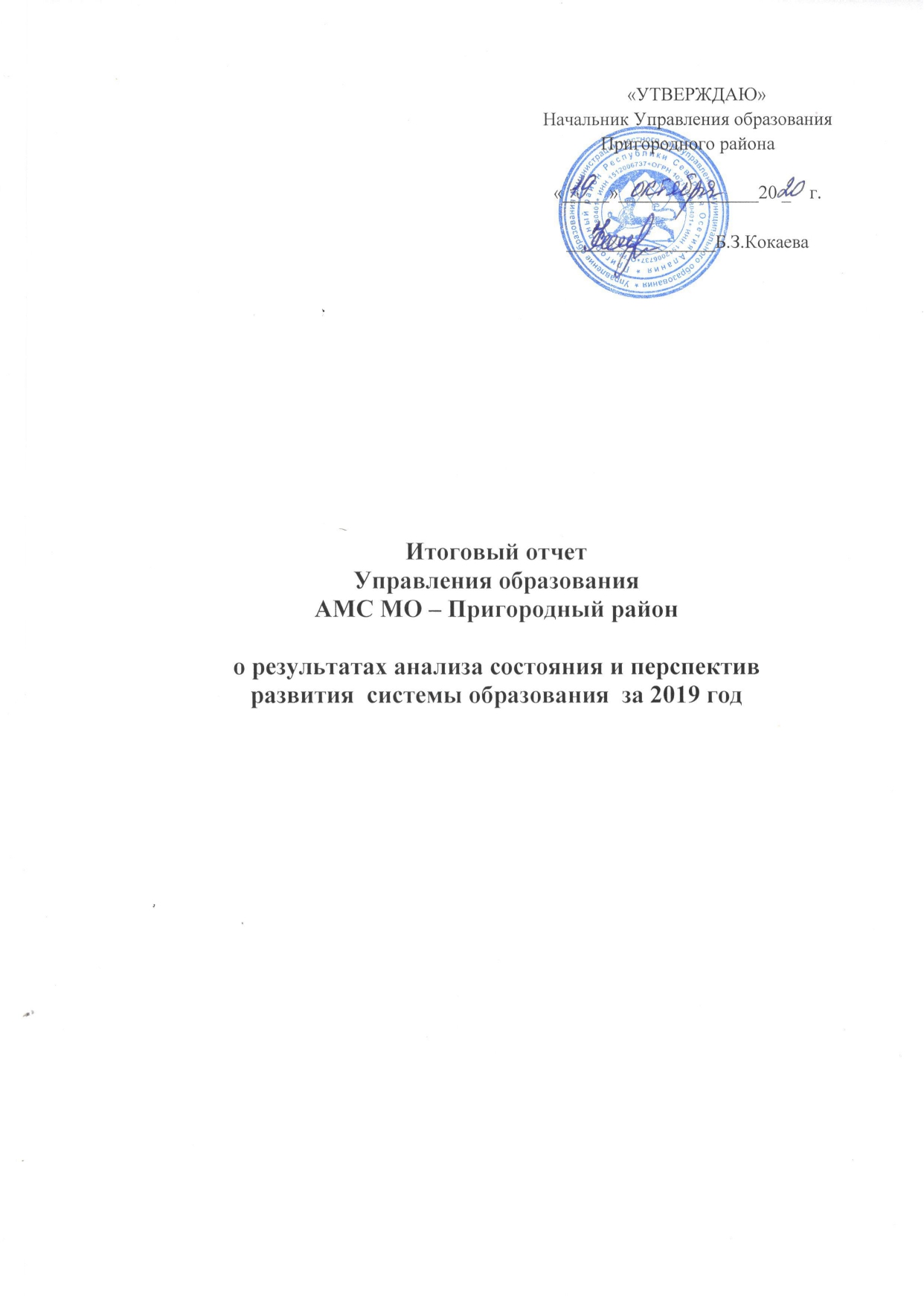 ОглавлениеПеречень сокращений.I. Анализ состояния и перспектив развития системы образования.	1. Вводная часть.	   1.1.Аннотация	1.2. Ответственные за подготовку.	1.3. Контакты.	1.4. Источники данных.	1.5. Паспорт образовательной системы.	1.6. Образовательный контекст.	2. Анализ состояния и перспектив развития системы образования:	2.1. Сведения о развитии дошкольного образования	2.2. Сведения о развитии начального общего образования, основного общего образования и среднего общего образования.	2.3. Сведения о развитии дополнительного образования детей.	3. Вывод и заключения.	3.1. Выводы.	3.2. Планы и перспективы развития системы образования.II. Показатели мониторинга системы образованияПеречень сокращенийВПР Всероссийские проверочные работыГИА Государственная итоговая аттестацияГВЭ Государственный выпускной экзаменЕГЭ Единый государственный экзаменОГЭ Основной государственный экзаменКПК Курс повышения квалификации МСО Мониторинг системы образованияФГОС Федеральный государственный образовательный стандартФЗ Федеральный законОО  Образовательная организацияДОУ Дошкольные образовательные учрежденияМП Муниципальная программаI. Анализ состояния и перспектив развития системы образования	1. Вводная часть1.1. АннотацияИтоговый отчет подготовлен Управлением образования АМС МО Пригородный район в соответствии со статьей 97 Федерального закона от 29.12.2012 № 273-ФЗ "Об образовании в Российской Федерации", Правилами осуществления мониторинга системы образования, утвержденными постановлением Правительства Российской Федерации от 05.08.2013 № 662 "Об осуществлении мониторинга системы образования", в целях обеспечения открытости, доступности и прозрачности информации о состоянии и развитии муниципальной системы образования.Представленные материалы помогут получить информацию об основных направлениях развития, возможностях образовательной системы МО Пригородный район  по обеспечению доступности качественного образования. Настоящий отчет адресован широкому кругу читателей: представителям органов законодательной и исполнительной власти, педагогическому сообществу, обучающимся и их родителям (законным представителям), работникам системы образования, общественным организациям, представителям средств массовой информации.В отчете представлена информация о результатах деятельности муниципальной системы образования за 2019 год, сформулированы цели и задачи, основные направления деятельности на следующий календарный период, указана динамика ее результатов и основные проблемы.Мониторинг осуществляется в целях обеспечения информационной открытости в системе образования района, непрерывного системного анализа и оценки состояния и перспектив развития образования, усиления результативности функционирования образовательной системы за счет повышения качества принимаемых для нее управленческих решений. Итоговый отчет Управления образования АМС МО- Пригородный район о результатах анализа состояния и перспектив развития системы образования за 2019год включает в себя статистическую информацию, внешнюю оценку и самооценку результатов и условий деятельности, соответствие основным направлениям и приоритетам муниципальной образовательной политики.1.2. Ответственные за подготовку1.3. КонтактыНазвание: Управление образования АМС МО- Пригородный районЮр.адрес:    Пригородный район, с.Октябрьское,  ул.П.Тедеева 129Факт.адрес:  Пригородный район, с.Октябрьское,  ул.П.Тедеева 129Руководитель: Кокаева Б.З.Контактное лицо: Караева Р.Э.Телефон:8 (867-38) 2-44-33Почта: uopr@mail.ru	1.4. Источники данныхИнформация, представленная в итоговом отчете о результатах анализа состояния и перспективах развития системы образования, подготовлена на основании ежегодных статистических отчетов и опросов населения о качестве предоставляемых образовательных услуг.Региональный мониторинг АИС - «Комплектование», федеральное статистическое  наблюдение  ОО-1,ОО-2, 85-К, 1-ДО, 1-ДОП, ЗП - образование.1.5. Паспорт образовательной системыОбразовательная политикаОбразование является приоритетным направлением деятельности АМС МО Пригородный район. Деятельность Управления образования в 2019 году осуществлялась в соответствии с «Законом об образовании в РФ» и была направлена на реализацию Указа Президента Российской Федерации от 7 мая 2018 г. № 204 «О национальных целях и стратегических задачах развития Российской Федерации на период до 2024 года» (далее – Указ № 204), определившим новый вектор развития системы образования –реализацию в период до 2024 года мероприятий национального проекта «Образование».Организационная основа для реализации мероприятий по развитию системы образования района –муниципальная программа «Развитие образования в муниципальном образовании Пригородный район  РСО - Алания на 2019 - 2021 годы» (утверждена Постановлением главы администрации местного самоуправления муниципального образования Пригородный район Республики Северная Осетия – Алания №950 от 29 декабря 2018г.) является документом, направленным на достижение целей и задач развития образования. Ключевыми ориентирами образовательной политики района остаются обеспечение доступности образования, повышение его качества, удовлетворение индивидуальных образовательных потребностей и кадровых запросов.В сфере муниципального образования  Пригородный район реализовывалась «Программа развития образования муниципального образования - Пригородный район» на 2019 г., которая включала в себя 6 подпрограмм. Указом Президента РФ от 7мая 2018г. №204 «О национальных целях и стратегических задачах развития Российской Федерации на период до 2024 года» поставлена задача разработать (скорректировать) совместно с органами государственной власти субъектов Российской Федерации национальные проекты (программы) по 12 направлениям, в том числе по направлению «Образование».Мероприятия приоритетного проекта направлены на реализацию ключевых направлений развития системы образования: обновление содержания, создание необходимой современной инфраструктуры, подготовку кадров в системе, их переподготовка и повышение квалификации, а также создание наиболее эффективных механизмов управления отраслью. Для решения поставленных задач с 2019 годасистема образования Пригородного района в рамках национального проекта «Образование» вошла в реализацию таких региональных проектов как «Современная школа», «Успех каждого ребенка», «Цифровая образовательная среда».Постановлением главы Администрации МО Пригородный район (в ред. 29.12.2019 №1228) утверждены План мероприятий («дорожная карта») первоочередных действий по созданию и функционированию Центров образования цифрового и гуманитарного профилей «Точка роста» на 2019-2022 годы в муниципальном образовании Пригородный район и План мероприятий («дорожная карта») по реализации регионального проекта «Успех каждого ребенка» национального проекта «Образование» в муниципальном образовании Пригородный район».ИнфраструктураУправление образования осуществляет свою деятельность во взаимодействии с подразделениями администрации местного самоуправления. Управление образования действует на основании Положения об Управлении образования администрации местного самоуправления муниципального образования – Пригородный  район Республики Северная Осетия-Алания, утвержденного Постановлением главы администрации местного самоуправления муниципального образования Пригородный район от 29января 2016 года №13, с дополнениями, внесенными Постановлением №158 от 26.02.2020г.Общая характеристика сети образовательных учрежденийСистема образования МО Пригородный район, представляет собой сеть учреждений дошкольного, общего и дополнительного образования, являющихся самостоятельными юридическими лицами,  включающую 25 дошкольных образовательных учреждения, 29 общеобразовательных учреждений и 4 учреждения дополнительного образования.Система образования МО Пригородный район  является неотъемлемой частью единого регионального и федерального образовательного пространства республики Северная Осетия – Алания и России. В соответствии с этим, цели ее развития соответствуют стратегическим целям развития образования в РСО - Алания и  Российской Федерации, закрепленными в нормативных документах Федерального и регионального уровней.Деятельность муниципальной системы образования – часть социально-экономической политики района.100% образовательных учреждений имеет лицензию на право ведения образовательной деятельности.100% общеобразовательных учреждений прошли процедуру государственной   аккредитации.Контингент  школьников составил на 1 января 2019 года – 10282 человек.Контингент детей дошкольного возраста составил  на 1 января 2019 года - 7914 ребенка (посещающих ДОУ - 2997 детей, ГКП посещают 566 детей), обучающихся в учреждениях дополнительного образования – 5530 человек.Все (100%) образовательные учреждения района имеют функционирующие сайты, где размещены документы и информация согласно приказу Рособрнадзора от 29 мая 2014 г. №785, в соответствии с требованиями к структуре официального сайта и формату предоставления на нем информации. Сайты образовательных учреждений имеют следующие характеристики: раздел  «Сведения об образовательной организации» содержит 11 обязательных подразделов: «Основные сведения», «Структура и органы управления образовательной организации», «Документы», «Образование», «Образовательные стандарты», «Руководство. Педагогический состав», «Материально-техническое обеспечение и оснащенность образовательного процесса», «Стипендии и иные виды материальной поддержки», «Платные образовательные услуги», «Финансово-хозяйственная деятельность», «Вакантные места для приема (перевода)». В свою очередь эти подразделы содержат 70 подпунктов.Информацию о дате создания, учредителе, месте нахождения, режиме, графике работы, контактных телефонах и об адресах электронной почты общеобразовательной организации содержат все сайты  ОУ района  (100%) .Копии документов, подтверждающих наличие устава, лицензии на осуществление образовательной деятельности, копии свидетельств о государственной аккредитации, план финансово-хозяйственной деятельности на 2019г.  размещены на всех  (100%) сайтах образовательных учреждений.1.6. Образовательный контекстЭкономические характеристикиПригородный район - административно-территориальная единица и муниципальное образование (муниципальный район) в составе Республики Северная Осетия - Алания.  Образован в . Административный центр – с. Октябрьское.Муниципальный район расположен на юго-востоке республики, в горах и на Терской наклонной равнине. Площадь территории района составляет -1422,42 км². Граничит с муниципальными районами республики: Алагирский и Ардонский районы на западе, Правобережный район на севере, а также с Республикой Ингушетия на востоке. На юге, полукольцом окружает столицу республики — город Владикавказ, который делит территорию района на западную и восточную части. На территории района находится высшая точка республики — гора Казбек(5033м). Расстояние:- от Административного центра до г. Владикавказ – 6 км.- от Административного центра до Аэропорта – 25 км.- от Административного центра до ЖД вокзала – 7 км.- от Административного центра  до здания  Правительства РСО - Алания–8 км.В Пригородном районе 31 населённый пункт в составе 19 сельских поселений.По территории района протекают реки Сунжа, Камбилеевка, Гизельдон. Реки относятся к бассейну реки Терек.В районе, в равнинной части преобладают черноземы: карбонатные и выщелоченные. В горных районах распространены горные лугово-степные, бурые лесные почвы. Из полезных ископаемых на территории района добывают песчано-гравийные смеси Ногирского месторождения, строительные пески Тарского месторождения. Транспортная инфраструктура: автомобильный транспорт.Климат – умеренно-континентальный, на равнине засушливый. Зима непродолжительная и мягкая, лето жаркое. Температура:- средняя многолетняя температура января: – 1,20С- средняя многолетняя температура июля: + 25,30СРайон располагает многоотраслевым промышленным потенциалом.В промышленности наибольшая доля общего объема продукции приходится на предприятия пищевой промышленности и производства инертных материалов.В районе производится минеральная вода, хлебобулочные изделия, спирт, инертные материалы, асфальтобетон, блоки стеновые, фундаментные, кирпич, канализационные кольца, плиты, люки, отделочный камень, мебель, пластиковые окна и двери, швейные изделия и другая промышленная продукция. Общая численность постоянного населения по состоянию на 01.01.2019г.-102285человек. Плотность населения - 73,0 человека на 1 кв. км. Родившихся в 2019 году – 1120, умерших – 860.Экономически активное население:54355 человек –  53,1 % населения.2. Анализ состояния и перспектив развития системы образования	2.1.Сведения о развитии дошкольного образованияПодпрограммой «Развитие дошкольного образования» в рамках муниципальной программы «Развитие образования», утвержденной Постановлением главы Администрации местного самоуправления муниципального образования Пригородный район от определены следующие ключевые задачи:1)Организация оказания и повышение качества муниципальных услуг по предоставлению общедоступного и бесплатного дошкольного образования на территории МО Пригородный район.2)Создание дополнительных мест в муниципальных образовательных учреждениях различных типов, а также развитие вариативных форм дошкольного образования.3)Реализация мер социальной поддержки, направленных на повышение доступности дошкольного образования.4)Внедрение федеральных государственных образовательных стандартов дошкольного образования.5)Обеспечение безопасных условий для образования и воспитания детей в муниципальных дошкольных образовательных учреждениях.6)Обеспечение детей в муниципальных дошкольных образовательных учреждениях качественным сбалансированным питанием, совершенствование системы организации питания в дошкольных образовательных учреждениях.7)Внедрение системы мотивации руководителей и педагогических работников муниципальных дошкольных образовательных учреждений на достижение результатов профессиональной служебной деятельности.8)Развитие системы обратной связи с потребителями услуг дошкольного образования.Муниципальная система дошкольного образования района – объединяет 25 дошкольных образовательных учреждений. Это сбалансированная сеть дошкольных учреждений, отличительной особенностью которых является деятельность в режиме развития. Это обусловлено двумя факторами.Во-первых, изменились подходы к выбору содержания дошкольного образования в соответствии с федеральным государственным образовательным стандартом дошкольного образования. Выбор программ дошкольных образовательных учреждений ориентирован на статус детского сада, образовательные потребности семьи, возможности педагогического коллектива.Во-вторых, введение новой системы оплаты труда стимулирует профессиональный рост педагогов и повышение качества дошкольного образования.Управление образования свою деятельность по руководству учреждениями дошкольного образования строит в соответствии с учетом современных требований к обновлению содержания и улучшению качества дошкольного образования. С учетом данных требований в прошедшем учебном году деятельность Управления образования была направлена на сохранение, расширение и развитие существующей системы дошкольного образования, созданию оптимальных условий для охраны жизни и здоровья детей, укреплению их физического, психического и личностного развития.В Пригородном районе в 2019г. было 7914детей дошкольного возраста. Из них: от 0 до 3 лет –2788, от 3 до 5 лет – 2421, от 5 до 7 лет–2705 детей. В дошкольных образовательных учреждениях района в 2019 году получали дошкольное образование 2980 детей дошкольного возраста. В очереди для поступления в дошкольные учреждения числится от 0-7 лет 780 детей. Работает автоматизированная электронная система учета очередности на принципах прозрачности и открытости. У жителей района есть возможность подачи заявление для постановки на очередь в дошкольные образовательные учреждения не только при личном обращении в дошкольное учреждение, но и в электронном виде через Портал государственных услуг. Проблема общедоступности дошкольного образования решается за счет активного развития сети групп кратковременного пребывания, осуществляющих образование детей старшего дошкольного возраста на базе школ района. В 2019г. в 22 общеобразовательных учреждениях, функционировало29 групп предшкольной подготовки, которые посещали 566 детей 5-6-ти летнего возраста. Одна из задач администрации местного самоуправления муниципального образования Пригородный район – обеспечение государственных гарантий прав граждан на получение общедоступного и бесплатного дошкольного образования. Организационной основой муниципальной политики в области дошкольного образования является муниципальная целевая программа «Развитие системы дошкольного образования». Данная программа определяет стратегию приоритетного развития системы дошкольного образования и меры ее реализации. Одним из основных пунктов программы является решение такой острой проблемы, как нехватка мест в дошкольных образовательных учреждениях.В целях обеспечения доступности дошкольного образования в рамках национального проекта «Демография» в 2019г. открыты два дошкольных образовательных учреждения МБДОУ «Детский сад №24 с.Дачное» и МБДОУ «Детский сад №25 с.Ир»  на 120 мест каждый. Новые современные здания оборудованы всем необходимым для комфортного пребывания детей: безопасной мебелью, игрушками, сантехникой. В каждом саду созданы игровые зоны, спальные помещения, пищеблок, музыкальный и спортивный залы.Воспитанием и образованием детей в дошкольных образовательных учреждениях занимаются 307 педагогических работников, из них 247 воспитателей, 17 старших воспитателей, 9 педагогов-психологов, 10 воспитателей по обучению детей родному языку, 32 музыкальных руководителей, 2 инструктора по физической культуре.Одним из факторов, влияющих на качество дошкольного образования, является уровень образования педагогических кадров:  205 педагогических работников имеют высшее образование, из них 182 – с педагогическим образованием.  В условиях активного инновационного развития особую важность приобретает профессиональный уровень педагогических кадров. С учетом этого Управлением образования проводится определенная работа по подготовке, подбору и повышению квалификации педагогических кадров для дошкольных образовательных учреждений. На начало учебного года методическим кабинетом Управления образования, также как и в каждом ДОУ, составляется перспективный план курсовой переподготовки, в котором предусматриваются сроки и формы повышения квалификации. Педагоги ДОУ систематически проходят переподготовку на курсах повышения квалификации в РИПКРО. В 2019 году курсовую подготовку прошли следующие категории педагогических работников: 11 музыкальных руководителей по теме «Развитие профессиональных компетенций в контексте ФГОС ДО», 3 воспитателя, ведущие осетинский язык по теме «Развитие профессиональных компетенций педагога по осетинскому языку», 43 воспитателя дошкольных групп по теме «Содержание и организация образовательного процесса в условиях реализации ФГОС ДО», 7 старших воспитателей по теме «Проектирование и реализация образовательного процесса с учетом требований ФГОС ДО», 5 заведующих по теме «Управление современными дошкольными образовательными организациями в условиях реализации ФГОС ДО», 25 воспитателей по теме «Развитие профессиональных компетенций воспитателя ДОУ в контексте требований профстандарта».Для повышения самообразования и уровня профессиональной компетенции педагогов по вопросам воспитания и обучения детей дошкольного возраста в каждом ДОУ создана и постоянно пополняется библиотека по методической литературе разной направленности. Ежегодно оформляется подписка на периодические подписные издания по дошкольному образованию. Знакомство с интересной и новой информацией по вопросам совершенствования и обновления образовательного процесса проходит также через Интернет.В соответствии с Федеральными государственными образовательными стандартами дошкольного образования, которые действуют с 2014 года, в дошкольных образовательных учреждениях созданы условия для качественного дошкольного образования. Он определяет работу детских садов, как образовательных учреждений первого уровня общего образования. ФГОС ориентирует воспитателей на понимание уникальности и сохранения самоценности дошкольного детства, заботу о здоровье и всестороннем развитии ребенка в дошкольный период. Стандарт направлен на решение ряда задач, одной из которых является охрана и укрепление физического и психического здоровья детей, их эмоционального благополучия. Другой задачей является создание благоприятных условий развития детей в соответствии с их возрастными и индивидуальными особенностями и склонностями. Ещё одна важная задача – формирование общей культуры личности детей, в том числе ценностей здорового образа жизни, развитие их социальных, нравственных, эстетических, интеллектуальных качеств.Ежегодно в структуре методической службы района проходят методические объединения, в их работе принимают участие около 80% педагогических кадров системы дошкольного образования. Профессиональные объединения решают проблемы связанные с:- разработкой методического обеспечения отдельных направлений деятельности образовательного учреждения;- повышением качества дошкольного образования;- преемственности дошкольного и начального образования;- внедрение и разработка моделей новых форм организации дошкольного образования;- проектирование и реализация воспитательных систем;- повышение эффективности коррекционно-развивающей работы в детском саду.Деятельность профессиональных творческих объединений координируется методической службой и проходит в несколько этапов:	1. Информационно-аналитический этап - сбор и обработка информации о качественных изменениях, профессиональных затруднениях и образовательных возможностях развития районной системы образования.	2. Консультационный этап – на этом этапе осуществляется консультирование руководителей методических объединений и творческой группы по вопросам определения перспектив в повышении качества дошкольного образования, планирование деятельности профессиональных объединений, разработка отдельных творческих проектов, ведение нормативной и локальной документации методических объединений.	3. Проектировочный этап – в ходе данного этапа проводится помощь творческим группам в разработке и реализации проектов, обеспечение его качества, обеспечение информационными ресурсами. 	4. Мониторинг результатов деятельности профессиональных творческих объединений. Аналитический отчет руководителей профессиональных объединений перед руководителями дошкольных образовательных учреждений.Практика показала, что конечный результат любого методического мероприятия будет высок и отдача эффективна, если при подготовке и проведении использовались разнообразные методы включения каждого педагога в активную работу. Информационные технологии – неотъемлемая часть современной жизни. Процесс их внедрения в дошкольные образовательные учреждения небыстрый, некоторые дошкольные образовательные учреждения не имеют компьютеры, что не позволяет педагогам внедрять информационные технологии в работу. Большинство педагогов не умеют пользоваться ИКТ, это создает трудности в проведении автоматизированного тестирования, создания портфолио и т.д. Актуальным является курсовая подготовка педагогов по овладению компьютерными технологиями. Вместе с тем использование информационных технологий в работепедагогов, имеющих персональный компьютер с уровня перевода бумажной документации в электронный формат намного возрос. Педагоги шире интересуются возможностями интернет ресурсов, используют в работе разные программы, используют социальные сети, также использование компьютерных технологий педагогами расширяется через дистанционное обучение в вузах. С целью обеспечения воспитанников квалифицированной медицинской помощью в дошкольных образовательных учреждениях:- медицинских работников – 19 человек;- оборудовано 20 медицинских кабинетов.Физическому развитию и укреплению здоровья детей способствует здоровье сберегающая среда дошкольных организаций, которая включает 4 спортивных и 16 музыкальных залов.Профилактические медицинские осмотры детей декретированного возраста проводятся в соответствии с нормативными документами. Остальные дети ежегодно проходят скрининг-тестирование и педагогический осмотр. Оценка физического развития детей проводится 2 раза в год и для детей дошкольного возраста тестирование физической подготовленности. В дошкольных образовательных учреждениях разработаны планы комплексных оздоровительных мероприятий, направленных на снижение заболеваемости и укрепление здоровья детей. Сотрудники дошкольных учреждений проходят медицинские осмотры и обследования ежеквартально и имеют личные медицинские книжки установленного образца, содержащими сведения о прохождении гигиенической подготовки в установленном порядке. Гигиеническое обучение сотрудников дошкольных образовательных учреждений проводится согласно категориям профессий по установленному графику. Принимаемые меры по обеспечению безопасного пребывания детей в дошкольных учреждениях следующие: проводятся инструктажи с работниками по охране жизни и здоровья детей, технике безопасности, пожарной безопасности, первичные при поступлении на работу, целевые и повторные. Ежедневные осмотры территории, внутренних помещений на опасные предметы. Проводятся профилактические занятия с детьми по основам безопасного поведения, беседы, консультации с сотрудниками и родителями.В соответствии с годовым планом работы на 2019 год Управлением образования АМС МО Пригородный район проведен мониторинг укомплектованности групп детьми в дошкольных образовательных учреждениях на сентябрь 2019 года на основании представленных списков зачисленных детей и банка данных укомплектованности каждого дошкольного учреждения. В ходе изучения данного вопроса установлено, что в 25 дошкольных образовательных учреждениях функционирует 121 группа.В целях изучения, анализа и содержания образовательного процесса с позиции преемственности на ступенях дошкольного учреждения и школы и в соответствии с приказом Управления образования от 26.02.2019 г. №24 проведен мониторинг преемственности в работе дошкольных образовательных учреждений и школ при подготовке детей к обучению в школе в МБДОУ «Детский сад №1с.Камбилеевское», МБДОУ «Детский сад №10 с.Октябрьское», МБДОУ «Детский сад №15 с.Октябрьское», МБДОУ «Детский сад №21 с.Михайловское», МБДОУ «Детский сад №23 ст.Архонская».Анализ проведенной работы подтверждает правильность выбранных направлений в решении преемственности между детским садом и школой. Они актуальны, помогают понять воспитателю и учителю друг друга, а нашим детям – войти в школьный мир безболезненно и спокойно, обеспечить условия для плавного, безболезненного перехода от игровой к учебной деятельности. В целях приобщения детей к духовному наследию осетинского языка и национальной культуры, привития любви к родному языку, развития творческих способностей детей дошкольного возраста в соответствии с приказом Управления образования от 15.03.2019 г. №4291 был проведен районный конкурс «Иры фидœн». Воспитанники, ставшие победителями и удостоенные первых мест (МБДОУ «Детский сад №15с.Октябрьское», МБДОУ «Детский сад №8 с.Гизель») приняли участие в Республиканском конкурсе.На протяжении последних десяти лет Управлением образования проводится мониторинг качества готовности детей старших и подготовительных групп к обучению в школе. В соответствии с приказом Управления образования от 13.05.2019 г. №86 проведен мониторинг готовности к школьному обучению в МБДОУ МО Пригородный район с положительными результатами.В районе параллельно с развитием форм дошкольного образования  полного дня развиваются группы кратковременного пребывания по предшкольной подготовке для детей 5-6-ти летнего возраста на базе 22 общеобразовательных учреждения. Следует отметить, что важной составляющей доступности дошкольного образования для всех категорий граждан района является размер родительской платы за содержание ребенка в дошкольном учреждении. В МО Пригородный район в соответствии с Постановлением главы АМС от 01.03.2016 года №43 родительская плата установлена в размере  1300 рублей в месяц.В соответствии с ч.2 ст.65 Федерального закона от 29.12.2012 г. №273-ФЗ «Об образовании в РФ», Положением АМС МО Пригородный район от 25.12.2013г. №1313 родительская плата за услуги по присмотру и уходу за детьми-инвалидами, детьми-сиротами и детьми, оставшимися без попечения родителей, за детьми с туберкулезной интоксикацией не взимается. Одной из задач развития дошкольного образования – наличие у каждого ребенка равных стартовых возможностей для обучения в начальной школе. В дошкольных учреждениях в организованных видах деятельности у ребенка дошкольного возраста формируется базисные личности – мышление, память, внимание, воображение, речь. Именно они позволяют ребенку успешно обучаться по любой программе, усваивать любую информацию в начальной школе и на последующих ступенях обучения. Основным направлением деятельности Управления образования является обновление содержания дошкольного образования и улучшение его качества. 2.2. Сведения о развитии начального общего образования, основного общего образования и среднего общего образованияВ 2019 году Управление образования, муниципальные общеобразовательные учреждения осуществляли свою деятельность по обеспечению  доступного качественного общего образования. Во всех общеобразовательных учреждениях были разработаны   учебные планы  в соответствии с Примерным  базисным учебным планом для образовательных учреждений Республики Северная Осетия – Алания, реализующих программы общего образования, на 2018-2019 учебный год.   В сентябре 2019 года Управлением образования была проведена экспертиза Учебных планов общеобразовательных учреждений, по результатам которой последним были даны рекомендации.  Одним из основных направлений в деятельности образовательных учреждений является работа по ведению электронного журнала успеваемости и дневника учащихся. Электронный дневник, как часть АИС - это инструмент, который объединяет учителей, родителей и учеников, позволяет контролировать, анализировать и принимать необходимые решения по совершенствованию системы воспитания и обучения детей, как в школе, так и в обществе.  В Пригородном районе функционирует 29 общеобразовательных учреждений и одно структурное подразделение (ООШ с.Кобан) - филиал МБОУ СОШ №2 с.Гизель, которые  активно  пользуются  системой  Дневник.ру. Динамика использования электронного дневника такова:Всего участников – 15960Пользователей -9680Обучающихся:						Родителей:Всего – 10499						Всего – 4387Пользователей – 6258					Пользователей – 2368Сотрудников:				Всего – 1074					Пользователей – 1054На отчетный период около 30% из числа сотрудников школ относятся к категории неактивных, что отрицательно сказывается на рейтинге. Причиной неактивности, помимо недолжного исполнения функциональных обязанностей, не последнюю роль имеют технические проблемы, связанные с обеспечением доступа к сети «Интернет».Ниже представлена таблица-отчет, отражающая работу учителей школ Пригородного района в системе «Дневник.ру» на 31.12.2019 год:Как показывает анализ, к числу активных образовательных учреждений относятся:свыше 90% заполняемости: МБОУ СОШ с. Майское (99%), МБОУ СОШ №1 ст.Архонская (94%), МБОУ СОШ с. Сунжа.свыше 80% заполняемости: МБОУ СОШ с. Комгарон (85%), МБОУ СОШ №2 с.Чермен (86%), МБОУ СОШ №1 с.Ногир (85%), МБОУ ООШ п.Алханчурт (89%), МБОУ СОШ №2 ст. Архонская (85%), МБОУ СОШ №1 с. Гизель (87%), МБОУ СОШ №2 с.Ногир (86%), МБОУ СОШ №1 Камбилеевское (80%), МБОУ СОШ №2 с. Гизель (81%), МБОУ СОШ №1 с.Чермен (85%). В системе Дневник.ру автоматически ведется статистика визитов пользователей всех школ. Самая большая активность наблюдается в выше перечисленных школах. Так же ведется статистика активированных пользователей (учителя, ученики, родители). Имеются существенные недоработки образовательных учреждений в системе«Дневник.ру»: Почти во всех образовательных учреждениях, имеются не активированные ученики и родители;Серым цветом выделены не активированные ученики.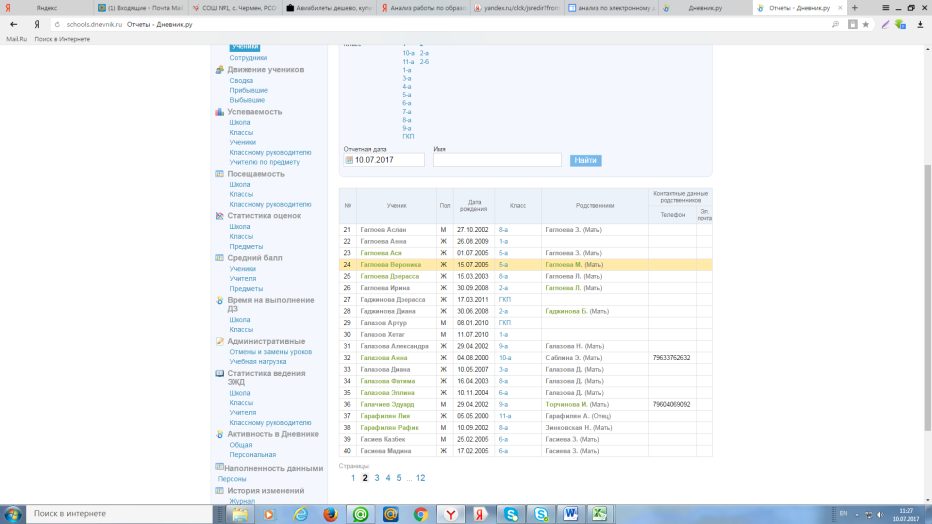 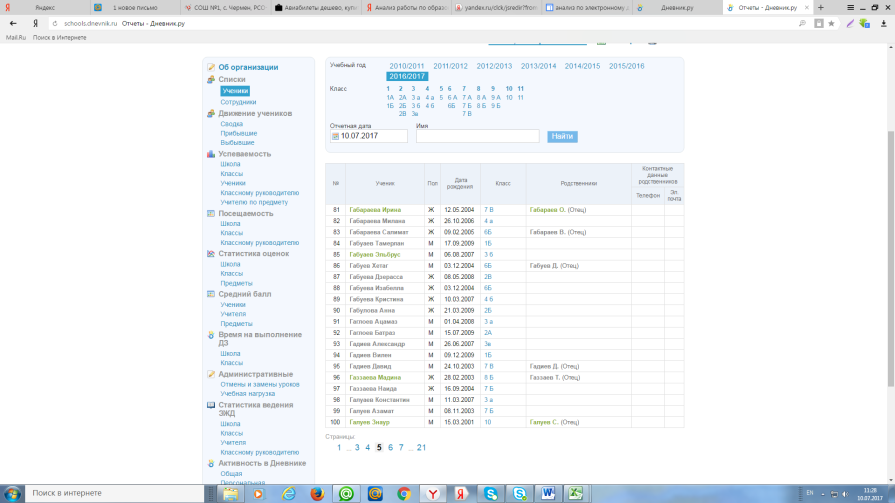 Не внесены сведения о родителях.Указанные недочеты в ведении электронного дневника снижаютобщий рейтинг Пригородного района в масштабах республики.Реализация Федерального государственного образовательного  стандарта начального общего образованияДеятельность начальной ступени системы образования  МО Пригородный район в 2018 - 2019 учебном году была направлена  на внедрениев учебно-воспитательный процесс информационно-коммуникационных технологий при личностно-ориентированном обучении и воспитании,  обеспечение условий для непрерывного повышения квалификации учителей начальной школы на основе организации  систематизированного информационно-методического обслуживания. Приоритетными направлениями в деятельности начальной ступени обучения являлись: повышение качества учебно-воспитательного процесса, профессионального мастерства учителей, освоение и широкое внедрение современных инновационных технологий в практику учебно-воспитательной работы, практическая реализация ФГОС НОО в 1-4 классах школ района. Ход выполнения приоритетных направлений рассматривался на заседаниях РМО и ШМО учителей начальных классов, они выполнялись своевременно и на должном уровне. В 2019 году обучением и воспитанием учащихся начальных классов занимались 243 учителя, в том числе 29 учителей групп кратковременного пребывания. Начальные классы укомплектованы учителями с высшим образованием на 69,5 %, (169 учителей), средним специальным – 30,5 % (74 учителя). Учителей высшей квалификационной категории – 29, первой – 101, соответствие занимаемой должности имеют  98 педагогов, не имеют категорию – 15 учителей. В истекшем учебном году подтвердили высшую квалификационную категорию 4 учителя, первую – 10. Педагогическая среда начальной школы общеобразовательных школ района показывает достаточно хороший уровень учителей начальных классов, наличие творческого потенциала, стремление к постоянному самосовершенствованию и самообразованию. На начало 2019 года в 29 общеобразовательных школах района общая численность обучающихся в начальных классах составила 4613 человек, в группах кратковременного пребывания 506 учащихся. C целью определения уровня качества обучения и обученности учащихся начальной школы общеобразовательными учреждениями района проведены текущий и итоговый контроли с привлечением руководителей ШМО, руководителей  школ. В ходе проверок, посещений уроков учителям были даны методические рекомендации по устранению выявленных недочётов. Анализ входных и итоговых контрольных работ учащихся 2-4-х классов выявил снижение уровня успеваемости с93,6 % до 92%, качества – с 55,5 % до 54%.Внеурочная деятельность ведется в количестве 5-10 часов, она осуществляется в рамках смешанной модели организации внеурочной деятельности (оптимизационной). Исходя из задач, форм и содержания внеурочной деятельности в школах реализуется оптимизационная модель реализации внеурочной деятельности, которая предполагает участие всех педагогических работников школы в её реализации. Проведение занятий с обучающимися педагогами дополнительного образования осуществляется на договорной основе.	Содержание внеурочной деятельности складывается из пожеланий родителей и детей. Для этого в сентябре были проведены родительские собрания, на которых доведены все планируемые мероприятия по реализации внеурочной деятельности, проведено анкетирование родителей по выявлению запросов родителей и интересов детей. В общеобразовательных учреждениях составлена программа внеурочной деятельности, в которую вошли программы  по всем направлениям и курсам. Образовательные программы внеурочной деятельности разработаны педагогами школ и учреждений дополнительного образования в соответствии с требованиями к рабочим программам внеурочных занятий, рассмотрены на методическом совете и утверждены руководителями общеобразовательных учреждений, составлено расписание. Режим проведения внеурочной деятельности - понедельник-пятница с 12.30-15.30. Организация внеурочной деятельности осуществляется в соответствии с требованиями СанПин 2.4.2.2821-10. Выплаты работникам образовательного учреждения, в том числе размеры стимулирующих надбавок и доплат, порядок и размеры премирования осуществляются в соответствии с НСОТ; заключены дополнительные соглашения к трудовым договорам с педагогическими работниками.В МБОУ СОШ №2 с. Ногир, МБОУ СОШ№1 ст. Архонская, МБОУ СОШ №2 с.Камбилеевское учителя используют в работе методы дифференциации и индивидуализации в обучении. Большая часть учителей  добиваются максимальной уплотненности урока, насыщенности его учебным материалом, обеспечивают усвоение программного материала учащимися непосредственно на уроке. С целью отработки орфографических навыков правописания на уроках русского языка, обязательным моментом большинства посещенных уроков является проведение орфографических пятиминуток, на которых отрабатываются трудные случаи правописания. Результативность работы по выработке навыка грамотного письма является следствием продуманного планирования целей уроков и комплексной их реализации через содержание учебного материала, умелого использования этими учителями таблиц, системы тренировочных упражнений, направленных на формирование у учащихся прочных навыков каллиграфии и правописания. Формирование материалистического мировоззрения и привитие навыков наблюдений за природой на уроках окружающего мира. Значительная часть времени на уроках чтения отводится работе с текстом, осмысленному и полноценному чтению учащимися произведении.С целью оказания методической помощи были посещены уроки молодых учителей в МБОУ СОШ с. Ир Кулумбековой Н.И., МБОУ СОШ №2 с. Ногир Цагараевой З.Э., Багаевой, МБОУ СОШ №2 с. Камбилеевское Теблоевой З.Б. Молодые учителя успешно овладевают педагогическим мастерством в организации учебной деятельности учащихся, соблюдают структуру урока по его типу, используют изученные приемы мышления и виды оценивания знаний учащихся, активно реализуют  план самообразования. При посещении уроков молодых учителей начальных классов МБОУ СОШ с. Новое - Ханиева Х.Б., Бокова Л.М., Оздоева Л. А. Гарданова, З.Х.Котиева А.М выявлены  типичные затруднения:- в составлении рабочих программ;- в составлении поурочных планов (соответствие структуры урока его типу);-в распределении времени на этапах урока;-в формулировке 3-х целей;-в выставлении аргументированных оценок за урок, за усвоение темы.В Пригородном районе в 21 общеобразовательном учреждении функционирует 29 групп кратковременного пребывания. Группы кратковременного пребывания - это группы для детей, которые ходят в школу 5 дней с двумя выходными в субботу и в воскресенье и функционируют по режиму до 5 часов в день. Работа в группах организуется в соответствии с возрастом детей и с пожеланиями родителей. Занятия проводятся в отдельных помещениях, проводятся дополнительные занятия в спортивном и музыкальном зале. В МБОУ СОШ с. Дачное, МБОУ СОШ №3 с.Чермен, МБОУ СОШ №2 с.Гизель, МБОУ СОШ с. Новое реализуется программа под редакцией М.А.Васильевой «Программа воспитания и обучения в детском саду», во всех остальных школах реализуется программа «Предшкольная пора» под ред. Н.Ф.Виноградовой.Образовательный процесс в общеобразовательных учреждениях ведется по учебному плану, разработанному на основании Примерного учебного плана для групп кратковременного пребывания. Учебный план учреждений составлен с соблюдением нормы максимальной нагрузки на детей дошкольного возраста в организованных формах обучения. Рабочие программы педагогов соответствуют учебной программе автора УМК, по которым работают школы, адаптированы под учебный план данного общеобразовательного учреждения. Расписание занятий составляется с учетом санитарно-гигиенических требований. Занятия проводятся по предметному принципу (3 занятия в день). Каждое занятие является интегрированным, занятия проводятся ежедневно.Используются различные формы взаимодействия с родителями детей с целью обеспечения непрерывности воспитания и обучения ребенка, закреплению и расширению представлений детей об окружающем мире. Познавательная деятельность дошкольников активизируется с помощью ярких дидактических пособий, компьютерных технологий, забавных стихотворений, проблемных вопросов, занимательных заданий, с учётом психологических особенностей каждого ребёнка. Учителя развивают внимание, фантазию, мышление и речь детей. Фундаментом же всей последующей консультативной и методической помощи является педагогическая диагностика (в течении года 3 диагностики) и, как следствие, заполнение индивидуальных карт развития ребенка, обсуждение планов дальнейшего развития ребенка со специалистами и родителями.Реализация Федерального государственного образовательного  стандарта основного общего образованияВ классах, обучающихся по ФГОС второго поколения, работают в подавляющем большинстве учителя, имеющие высшую и первую категории. Повышение квалификации (курсовую подготовку) при СОРИПКРО прошли все учителя.По всем предметам учебного плана разработаны рабочие программы. Они рассмотрены на заседаниях соответствующих методических объединений учителей, согласованы с заместителями директора по учебной работе и утверждены директорами школ.К программам составлены пояснительные записки, определены учебно – методические комплексы, которыми пользуются учителя, цели курса, задачи курса, ожидаемые результаты, составлены календарно-тематические планы с определением программных и фактических сроков проведения уроков.Часы внеурочной деятельности распределялись по одному направлению: «Общеинтеллектуальное направление». Расписание занятий и мероприятий «Реализация внеурочной деятельности» составлено, согласовано, утверждено.Следует отметить из общеинтеллектуальных направлений «Мой родной язык».В 2019 году Управлением образования были приняты  меры, направленные на укрепление материально-технической базы общеобразовательных учреждений.Методическая работаВ методической работе, направленной на повышение квалификации педагогов, значительную роль играют районные методические объединения (далее – РМО), работа которых содействует созданию благоприятной среды для обмена информацией, опытом профессионального роста. В 2019 году районным методическим кабинетом была организована работа 17  районных методических объединений, в которых были задействованы все педагоги района. Создано методическое объединение учителей иностранного языка, включающее в себя всех педагогов данной категории. В связи с созданием информационно-библиотечного центра в МБОУ СОШ №2 ст.Архонская  было также создано методическое объединение педагогов -библиотекарей. Для организации работы педагогов-психологов так же было создано методическое объединение.Все заседания РМО были направлены на решение важных вопросов, связанных с анализом успеваемости учащихся, выявлением пробелов в знаниях и умениях учащихся, намечены пути преодоления трудностей в качестве знаний учащихся, разработаны планы работы с учащимися. (Индивидуальная работа со слабыми и сильными учащимися, дополнительные занятия, работа по карточкам).Работа МО района была чётко структурирована, велась в соответствии с разработанными планами:План учебной и организационно-методической работы по подготовке учащихся к итоговому сочинению в 2019 году.План работы по подготовке уч-ся к ЕГЭ/ОГЭ.План работы с учащимися «группы риска».План работы по программе «Одарённые дети».Программа подготовки обучающихся к Итоговому собеседованию по    русскому языку в 9-х классах.Под  руководством опытных руководителей содержательная работа с педагогами района проводилась в деятельностных формах: мастер-классы, круглые столы, презентации опыта, открытые уроки, семинары, практикумы и т.п. Каждое  методическое объединение работало над своей методической темой и в своей деятельности, прежде всего, ориентировалось на организацию методической помощи учителю в межкурсовой период.Работа РМО была спланирована в соответствии с основными приоритетными направлениями национального проекта «Образование».      Темы заседаний отражали основные проблемные вопросы образования. Например:«Духовно-нравственное воспитание на уроках родного языка и литературы»;Деятельность школьной библиотеки на современном этапе развития системы образования.Использование результатов независимых оценочных процедур (ГИА, ВПР, ЕГЭ) в повышении качества биологического образования в школе (с обязательным постоянным и детальным анализом всех проведенных за год мониторингов (ЕГЭ, ОГЭ, ВПР,  республиканское исследование и др.), разбором причин низких результатов, определение сроков исправления, возможная помощь со стороны более сильных учителей, школ)«Традиционные образовательные технологии в преподавании географии».«Развитие коммуникативных умений и навыков при обучении учащихся всем видам речевой деятельности»«Знакомство с языком программирования Python»«Инновационные педагогические технологии как условие развития ключевых компетенций при обучении  истории,  обществознанию»Роль психологической службы образовательной организации в работе с родителями.«Реализация современных дидактических подходов в практике  преподавания русского языка и литературы»:«Оценка качества образовательных достижений учащихся по физике и астрономии» «Совершенствование двигательных качеств на уроках по  спортивным играм».       Основная часть плана  работы районных методических объединений реализовалась в 1 полугодии, а  семинары,  намеченные на 2 полугодие в связи со сложившимися обстоятельствами, не были реализованы. Поэтому из  заседаний РМО учителей была проведена  третья часть. Семинары проводились в два этапа: теоретическая и практическая части. На повестку дня теоретической части выносились наиболее актуальные вопросы и проблемы в управлении образовательным процессом и преподавании различных предметов. Практическая часть семинаров была представлена открытыми уроками, мастер-классами и практиками.Введение ФГОС ООО требует от учителя обновление содержание и методики преподавания. Для продуктивного усвоения знаний и развития универсальных способов деятельности важно установление более широких внутрипредметных и межпредметных связей. Такой подход способствует выработке целостной системы знаний, развивает способность к их переносу и творческому использованию в различных учебных и жизненных ситуациях. Реализация системно-деятельностного подхода предусматривает индивидуализацию и дифференциацию обучения, создание условий для эффективного развития разных по уровню подготовки учащихся. На открытых уроках  педагоги развивали навыки познавательной деятельности, искали индивидуальные походы к обучающимся, как имеющим трудности при изучении программы, так и проявляющим повышенный интерес к предмету. При проведении уроков наряду с традиционными, использовались современные нестандартные формы и методы ведения уроков. Сегодня в традиционную схему «учитель – ученик – учебник» дополнено новым звеном – компьютером, а в школьное образование - компьютерное обучение.В течение года учителя на заседаниях РМО  выступали с докладами не только по теме самообразования, но и по вопросам, связанным с профильной, экспериментальной, инновационной работой.        Однако какую бы форму урока ни предложил учитель,  цель была одна: такой урок должен  способствовать развитию интеллектуальных и творческих способностей учащихся, вызывать интерес к читательской и исследовательской деятельности.       Смена парадигмы содержания образования разворачивается в стране уже не в первый раз. И всегда это переосмысление требует создания особых организационных условий. Сегодня сложилась подобная ситуация, и мы неизбежно приходим к поиску путей обновления содержания образования, в том числе и филологического.       На заседаниях методических объединений рассматривали вопросы, связанные с изучением и применением новых технологий, большое внимание уделяли вопросам сохранения здоровья учащихся, изучали тексты  и задания контрольных работ, экзаменационные и другие учебно-методические материалы. Проводился анализ контрольных работ, диагностических работ, намечались ориентиры  по устранению выявленных пробелов в знаниях учащихся. В рамках работы методического объединения проводились внеклассные мероприятия по предметам.  На заседаниях учителя делились с коллегами своими находками, уделяя особое внимание проблеме, над которой работали (теме самообразования), проводили самоанализ своей деятельности.Сайты общеобразовательных организацийВсе 29 образовательных учреждений района имеют функционирующие сайты.Образовательные учреждения района согласно приказу Роспотребнадзора от 29 мая 2014 г. №785, в соответствии с требованиями к структуре официального сайта и формату предоставления на нем информации имеют следующие характеристики: раздел «Сведения об образовательной организации» содержит 11 обязательных подразделов: «Основные сведения», «Структура и органы управления образовательной организации», «Документы», «Образование», «Образовательные стандарты», «Руководство. Педагогический состав», «Материально-техническое обеспечение и оснащенность образовательного процесса», «Стипендии и иные виды материальной поддержки», «Платные образовательные услуги», «Финансово – хозяйственная деятельность», «Вакантные места для приема (перевода)». В свою очередь эти разделы содержат 70 подпунктов.На отчетный период обязательный раздел «Сведения об образовательной организации» размещен на всех 29 сайтах общеобразовательных учреждений нашего района.Информацию о дате создания, об учредителе, о месте нахождения, режиме, графике работы, контактных телефонах и об адресах электронной почты общеобразовательной организации содержат все сайты.Копии документов, подтверждающих наличие устава, лицензии на осуществление образовательной деятельности, копии свидетельств о государственной аккредитации размещены на всех 29 сайтах образовательных учреждений района.В разделе «Документы» на сайтах общеобразовательных учреждений должен быть размещен определенный перечень копий локальных нормативных актов. В ходе мониторинга были определены учреждения, на сайтах которых была размещены не все необходимые нормативные акты, а так же устаревшая информация. Все недостатки были устранены. Новостная лента регулярно (не реже 2 раз в месяц) обновляется на 18 сайтах, на 11 сайтах новостная лента обновляется не регулярно. В связи с новыми условиями работы в отчетном периоде на сайты всех учреждений района была добавлена страница«Дистанционное обучение», а также информационные плакаты по предупреждению распространения новой коронавирусной инфекции.Автоматизированная информационная система «Дневник.ру»Информационная система «Дневник.ру» позволяет создать единую информационно-образовательную сеть для основных участников образовательного процесса. Он представляет собой современный и удобный инструмент взаимодействия учителей, родителей и учащихся. С помощью сервисов системы «Дневник.ру» пользователь, имеющий к нему доступ, может оперативно получить необходимую ему информацию, связанную с процессом обучения.«Дневник.ру» реализует следующие возможности:- ведение электронных дневников,
- ведение электронного журнала,
- выдача и получение домашних заданий,
- использование ресурсов библиотеки художественной литературы, медиатеки.В «Дневник.ру» есть все основные функции социальных сетей, которые адаптированы для использования в школах, и позволяют общаться между собой ученикам, учителям, родителям. Потенциальные пользователи электронного дневника, электронного журнала успеваемости – это родители, школьники, учителя.  Для родителей электронный дневник в рамках Интернет-проекта «Дневник.ру» дает возможность наладить эффективное взаимодействие с образовательным учреждением, в котором учится их ребенок. Он позволяет оперативно получать самую свежую и достоверную информацию обо всех мероприятиях и событиях школьной жизни, ознакомиться с новостями, а также уточнить расписание занятий или домашнее задание по любому из предметов. При помощи электронного дневника родители могут смотреть оценки своего ребенка, узнавать о его успехах и достижениях, контролировать посещаемость занятий. Также существует возможность интерактивного общения родителей с администрацией школы. Для современных школьников система электронного дневника - это удобная форма просмотра расписания школьных предметов на всю неделю и текущих домашних заданий, а также она позволяет им быть в курсе всех событий школьной жизни. Дневник дает ученику возможность просматривать свою статистику и рейтинги по оценкам за определенные периоды времени. Он создает дополнительную мотивацию учащегося к повышению успеваемости и закреплению достигнутых успехов. Электронный дневник призван вызвать интерес у школьников к самому процессу обучения и активному участию в школьных мероприятиях. Для учителей электронный дневник - это быстрый и удобный способ общения с родителями учеников, оперативный способ донесения информации ученикам и родителям.-обеспечение своевременного информирования родителей об успеваемости  и посещаемости ребенка, о школьных событиях;-стимулирование родителей к активному включению в жизнь образовательного учреждения;-обеспечение возможности прямого общения между педагогами, администрацией, родителями и учащимися вне зависимости от их местоположения;-повышение качества знаний учащихся в классе, за счет оперативного доступа родителей к оценкам их  детей.В  Пригородном районе в информационной системе «Дневник.ру» зарегистрировано 30 общеобразовательных учреждений, из них 1 структурное подразделение «МБОУ СОШ № 2 с. Гизель» МО – Пригородный район МОУ «ООШ с. Кобан».2.3. Сведения о развитии системы дополнительного образования Пригородного районаДополнительное образование детей – целенаправленный процесс воспитания, развития и обучения личности посредством реализации дополнительных образовательных программ. Значимость дополнительного образования подчеркнута Президентом РФ в майском указе 2012 г. №599 «О мерах по реализации государственной политики в области образования и науки», в основополагающих документах, принятых Правительством РФ, Концепции развития дополнительного образования детей,  Стратегии развития воспитания в Российской Федерации и плана реализации Концепции развития дополнительного образования детей до 2020 года. В послании Федеральному собранию 2016 г. Владимир Путин уделил много внимания вопросам образования – «Всем педагогам нужно помнить: «Каждый ребенок одарен. Раскрыть его таланты – дело школы и дополнительного образования. В этом успех России».Ключевым направлением государственной политики в области образования было названо увеличение числа детей, имеющих возможность получать качественные услуги дополнительного образования, не допускать ликвидации или изменения назначения учреждений дополнительного образования, ведь дополнительное образование, не скованное рамками классно-урочной системы, располагает большими возможностями в организации социально-значимой деятельности, имеет огромный воспитательный потенциал,  является одним из инструментов профилактики безнадзорности,  правонарушений несовершеннолетних, и, в конечном итоге – воспитании гармонично развитой личности, достойных граждан нашей страны.Всего в районе на начало 2019 г. в общеобразовательных учреждениях обучается 10848 учащихся, в учреждениях дополнительного образования, подведомственных Управлению образования занято 5530 человек, в учреждениях системы культуры  (их 6 – это школы искусств, детские музыкальные и художественные школы) 1030 учащихся, на базе СОК с.Октябрьское около 350 человек из числа учащихся, Итого  6827 человек, или 65% от общего числа детей в районе. Если учесть, что на базе сельских домов культуры и на базе самих школ также ребята имеют возможность посещать те или иные объединения, то этот показатель будет еще выше и составит более 70%. Следует отметить, что и с учреждениями культуры района Управлением образования и общеобразовательными учреждениями района поддерживается связь, осуществляется взаимовыгодное сотрудничество, организуются мероприятия. Это Детская музыкальная школа с.Октябрьское, Детская художественная школа с. Октябрьское, районный Дворец культуры, в свою очередь, школы района выстраивают взаимовыгодное сотрудничество с учреждениями дополнительного образования системы культуры в сельских поселениях – с.Сунжа, ст.Архонская, с.Гизель, с.Ногир.Вместе с тем, основная масса детей, занятых в дополнительном образовании, посещают учреждения системы образования, в учреждениях системы культуры занято  10%, а более 50% из 65% общего числа детей в дополнительном образовании, обеспечивают учреждения дополнительного образования, подведомственных Управлению образования.Важно отметить, что за время реформ никаких преобразований таких как ликвидация, реорганизация и т.д. не было, в чем, несомненно, заслуга учредителя – администрации Пригородного района, все услуги дополнительного образования осуществляются на бесплатной основе, доступ в кружки и спортивные секции имеют все желающие, а зачастую имеет место тот факт, что у отдельных педагогов и тренеров-преподавателей в группах занимается детей больше тарифицируемых. Сохранность контингента выше нормативного.Все учреждения  дополнительного образования оснащены компьютерной техникой,  все они подключены к сети Интернет. В районе одними из первых в Республике разработан план мероприятий («дорожная карта») «Изменения в дополнительном образовании детей, направленные на повышение эффективности и качества услуг в сфере дополнительного образования», разработаны и утверждены районные целевые подпрограммы «Одаренные дети МО Пригородный район» и «Развитие системы дополнительного образования детей в муниципальном образовании Пригородный район РСО-Алания», предусматривающие дополнительные финансовые средства на реализацию указанных целей.В декабре 2018г. детско-юношеской спортивной школе №1 в оперативное управление передано здание спортивно-оздоровительного комплекса в с. Ногир (СОК),  если ранее тренеры-преподаватели спортивной школы осуществляли тренировочный процесс на базе школ в с. Ногир, то сейчас у ребят  условия заниматься вольной борьбой и боксом значительно улучшились.  Не зря ведь, пять Олимпийских Чемпиона из Ногира, быть может, и нынешние юные спортсмены в будущем будут представлять нашу страну на пьедесталах почета спортивных соревнований высокого уровня. Важно также отметить, что в СОК ст.Архонская, находящемся в оперативном управлении ДЮСШ №2 района, в конце 2018г. был завершен капитальный ремонт, финансирование осуществлено из бюджета района и у ребят ст.Архонская также хорошие возможности для занятий спортом.Учреждения дополнительного образования нашей системы  функционируют во всех населенных пунктах района, за исключением с.Даргавс, Кобан и В. Саниба.  В сельских поселениях, особенно крупных, зачастую, функционируют несколько кружков и секций от учреждений дополнительного образования нашей системы. Кружки и спортивные секции функционируют как на базах школ района, так и на базах сельских площадок, стадионов, Домов культуры, СОК и других спортивных сооружениях.           Стратегической задачей руководства района и Управления образования является - дать возможность большему числу детей, особенно в небольших сельских поселениях занять свое свободное время полезным и творческим делом. В этой связи за последние два года были открыты новые творческие объединения.Выявление одарённых детей является одной из важных задач общества. Дело не столько в передаче знаний, сколько в создании условий для того, чтобы дети могли углублять  знания и разрабатывать на их основе новые, необходимые для жизни общества.Педагоги помогают детям раскрыть свои способности в полной мере, достигать высоких успехов.  В учреждениях дополнительного образования района осуществляют педагогическую деятельность  158 специалистов, в том числе 45 педагогов дополнительного образования и 113 тренеров-преподавателей.  Специалисты системы награждены почетными званиями. В нашей системе трудится 10 человек, награжденных званием «Почетный работник общего образования РФ», 9 – Заслуженных тренеров России, 1 – Заслуженный тренер Туркменской ССР, 1 – Заслуженный тренер РСФСР, 2 – «Заслуженный работник физической культуры и спорта РСО-Алания», и один -  «Заслуженный работник образования РСО-Алания» - этим званием в октябре 2018г. награждена директор Дома детского творчества Волохова Л.Л., которая руководит учреждением на протяжении 37 лет.По уровню квалификации специалисты системы имеют следующие квалификационные категории: с высшей квалификационной категорией – 49 чел. (31% от общего числа), имеют 1 кв.к. – 20 (13% от общего числа), итого с категорией 69 чел. или 44 %.В системе трудятся, как молодые специалисты со стажем работы до 5 лет (33 чел.), так и со стажем более 25 лет - 36 чел., передающие свои знания и опыт  «молодым» специалистам.Коротко остановимся на специфике работы учреждений дополнительного образования нашего районаДом детского творчества – единственное многопрофильное учреждение дополнительного образования, в котором получают услуги по дополнительному образованию  1285 детей и подростков (19% от общего числа учащихся района, занимающихся во внеурочное время) по 6 направленностям: художественная, социально-педагогическая, туристско–краеведческая, физкультурно-спортивная, естественно-научная, техническая.	Наибольшее число детей посещают творческие объединения художественной направленности (1093 чел. или 83% от обучающихся в ДДТ). Это творческие объединения - народные танцы, обучение игре на народных инструментах, вокальное искусство, сценическое искусство, рукоделие.	В коллективе Дома детского творчества результативно работающие творческие педагоги: Джиоева Светлана Заурбековна, Пухаева Лора Варденовна, Журавлева Галина Николаевна, Габуева Светлана Владиславовна,  Дзукаев Зураб  Гурамович, Сабанова Рита Яковлевна, Хосроев Альберт Измаилович и многие другие.Район по праву может гордиться победами в республиканских патриотических акциях «След Великой Отечественной в моей семье», «От трагедии войны к культуре мира, район с честью был представлен на акции - «Память, которой не будет конца». По итогам всех этих трех акций - район стал победителем, подведение итогов первой из них было в 2005г., в канун 60-летия Великой Победы. В новом учебном году общеобразовательные учреждения района и Дом детского творчества, как координатор в работе по патриотическому направлению при руководстве и контроле Управления образования, продолжат работу  в рамках акции «Ради жизни на Земле», объявленной с 2016 по 2020 г.г.  к 75-летию Великой Победы. Надо ли говорить  о важности работы по гражданско-патриотическому направлению  в нашей работе? Наверное, не ошибусь, что 100% учащихся района участвует в тех или иных мероприятиях, направленных на воспитание гражданина – патриота своей Родины, от школьного уровня до участия в районных, республиканских и даже Всероссийских конкурсах.  Самым ярким и значимым событием в 2016 году в нашем районе стало издание книги о земляках фронтовиках «Память, которой не будет конца», собранной по воспоминаниям родственников и односельчан, газетных статей, исследований, архивным материалам. Работу эту вместе со своими учениками несколько лет вела педагог дополнительного образования Дома детского творчества Цхурбаева З.Ц. 315 экземпляров долгожданного издания о 128 фронтовиках-земляках (9 героев Советского Союза, 25 учителей, 94 жителя района) на 300 страницах с фотографиями и иллюстрациями написаны в форме сборника статей о людях, знакомых многим жителям Пригородного района и малознакомых из-за скромности, но не забытых.  Посвященная 70-летию Великой Победы и вышедшая в свет в канун 71-ой годовщины Победы, для памяти потомкам и в качестве подарка родственникам героев Великой Отечественной войны, для использования материалов на уроках родной истории, отдавая должное за героизм и патриотизм, создана эта книга. Финансирование расходов по изданию книги осуществлялось из средств АМС Пригородного района, РК профсоюза работников образования района, педагогического сообщества и просто неравнодушных жителей района.В этой связи хочется выразить благодарность педагогическим коллективам всего района и Дома детского творчества за проводимую работу в данном направлении!На Станции юных натуралистов занимается 940 обучающихся  (14%  детей), получающих услуги дополнительного образования. Учреждение реализует программы эколого-биологической направленности, выполняя свое прямое предназначение.Обучающиеся Станции юных натуралистов ежегодно принимают участие во всех республиканских научно-исследовательских конференциях: «Шаг в будущее», «Ступень в науку», «Колмогоровские чтения», «Мой Иристон», «Нам и внукам», занимая значительное число призовых мест. На протяжении последних 7-8 лет по результатам участия в этих конференциях учащиеся района становятся участниками  Всероссийских этапах конкурсов, также привозя с собой награды федерального уровня. Большинство из поездок учащихся и педагогов района в Москву для участия во Всероссийских конкурсах финансируются из бюджета района.Учреждение можно считать одним из самых результативных в работе с детьми по результатам научно-исследовательской деятельности обучающихся. Педагоги Станции благодаря которым стали возможны результаты, достигнутые нашими учащимися во Всероссийских конкурсах – Канатова Аза Александровна, Валиева Рита Петровна, Тедеева Фатима Махарбековна. Это подтверждается и тем, что обучающиеся СЮН стали лауреатами премии Главы республики в области науки и техники – Базаев Артур (2013г., выпускник МБОУ СОШ №1 с.Камбилеевское, педагог Валиева Р.П.), Харебова Диана (2014г., выпускница МБОУ СОШ №2 с.Октябрьское, педагог Тедеева Ф.М.), Алборова Анжела (2016г., выпускница МБОУ СОШ с.Донгарон, педагог Канатова А.А.).Учреждение наладило связи с Министерством природных ресурсов и экологии, организуя совместное сотрудничество.Нельзя не отметить тот факт, что педагоги ДДТ и СЮН принимают участие во всех республиканских конкурсах профмастерства, в частности, республиканский конкурс профессионального мастерства работников сферы дополнительного образования «Сердце отдаю детям», организуемый  Министерством образования и науки РСО – Алания. В этом году двое из участников стали  первыми в своих номинациях. Директор СЮН Нартикоева Лаура и педагог дополнительного образования ДДТ Дзукаев Зураб были награждены Дипломами 1 степени. В итоге, из шести номинаций по которым проходили конкурсные испытания в двух педагоги нашего района были первыми. Эта победа является для них путевкой в финал Всероссийского конкурса «Сердце отдаю детям», который пройдет в  Санкт-Петербурге.Дом детского творчества района и  Станция юных натуралистов  имеют небольшой опыт  работы с  детьми с ограниченными возможностями  здоровья. Хочется пожелать им успехов в этом направлении.Наша Республика считается одной из самых спортивных республик среди субъектов РФ.Традиционно воспитанники спортивных школ района показывают высокие  результаты в соревнованиях различного уровня.В двух спортивных школах занимается около 3,5 тыс. воспитанников (47% от занимающихся в дополнительном образовании и треть всех детей района). В настоящее время роль учреждений физкультурно-спортивной направленности в формировании здорового образа жизни  возрастает, т.к. ей принадлежит решающее значение в реализации проекта ГТО.  В ДЮСШ №1 культивируется 5 видов спорта – вольная борьба, тяжелая атлетика, дзюдо, бокс, самбо. Во второй спортивной школе игровые виды спорта: футбол, волейбол, баскетбол.Школа вольной борьбы и дзю-до района – одни из лучших в республике. Спортивные достижения наших воспитанников стали возможны благодаря и тому, что в спортшколах улучшается материально-техническая база благодаря  поддержке руководства района.Дополнительное образование располагает большими возможностями также и  в плане профилактики правонарушений и безнадзорности. Зачастую, именно в данных учреждениях, в особенности, спортивных школах  раскрываются так называемые  «трудные подростки».  Тренеры-преподаватели спортивных школ также ведут и профилактическую работу с обучающимися по формированию навыков здорового образа жизни, отрицательного отношения к вредным привычкам, пагубности употребления наркотических средств. 	       Из 30 учащихся, находящихся на внутришкольном профилактическом учете (в том числе 13 человек – в ПДН) на конец прошлого учебного года, кружки и спортивные секции посещают 19  учащихся.Ежегодно, начиная с 2011г. в учреждениях допобразования района, как и в общеобразовательных школах, организуются месячники по профилактике терроризма, экстремизма, воспитанию толерантности, культуры и мира, проводимые обычно в этих учреждениях в период зимних каникул, поскольку во время длительных новогодних праздничных дней организация досуга детей выходит на передний план, а в период летних каникул на протяжении ряда лет учреждения дополнительного образования по отдельному плану организуют воспитательную работу с учащимися, посещающими лагеря с дневным пребыванием и разнообразя их досуг. Хочется выразить благодарность руководству и педагогам  ДДТ и СЮН  за работу в данном направлении, за что указанные коллективыРазвитие системы дополнительного образования сегодня является одним из условий развития общества в целом и обеспечения соответствия компетенций новых поколений современным вызовам. Одним из изменений системы дополнительного образования является переход к новым принципам управления, заложенным в федеральном проекте «Успех каждого ребенка» национального проекта «Образование». С 1 января 2019 года Республика Северная Осетия-Алания является одним из многих субъектов Российской Федерации, внедряющих систему персонифицированного финансирования дополнительного образования детей – сертификаты дополнительного образования. Уже в 2019 году не менее 25% детей, проживающих на территории муниципального образования Пригородный район будут охвачены новой системой финансирования дополнительного образования.Персонифицированное дополнительное образование детей – это система, предусматривающая закрепление обязательств государства по оплате того образования, в котором прежде всего заинтересован ребенок.  Фактически за именным сертификатом будут закреплены бюджетные средства для оплаты кружков и секций дополнительного образования, которые ребенок сможет использовать в любой организации вне зависимости от форм собственности (муниципальная или частная организация дополнительного образования, и даже индивидуальные предприниматели).В целях введения новой организационно-управленческой системы ее правовое закрепление будет осуществляться как на региональном, так и на муниципальном уровнях. На региональном уровне в настоящее время уже подготовлена к утверждению необходимая нормативно-правовая база, включающая концепцию функционирования системы и детальные правила ее организации.Ядром системы персонифицированного дополнительного образования является созданный региональный модельный центр, выполняющий, помимо прочих, функции оператора персонифицированного финансирования. В его функции будет входить ведение реестров поставщиков образовательных услуг и реализуемых ими образовательных программ, обеспечение соблюдения участниками системы правил персонифицированного финансирования.В 2019 году первые 10 образовательных организаций – школы и учреждение профобразования в рамках регионального проекта «Цифровая образовательная среда» национального проекта «Образование» будут оснащены ноутбуками, многофункциональными устройствами (принтерами, сканерами, копировальными аппаратами), интерактивным комплексом на сумму чуть более 22 млн рублей. В число эти учреждений входит и МБОУ СОШ №1 с. Октябрьское.В школах и техникумах планируют внедрить цифровую платформу, которая может включать в себя определенные модули, например «Управление образовательной организацией», «Школьная проходная», «Личный кабинет», «Школьная столовая», «Библиотека и читальный зал», «Мультимедиа класс», «Интерактивный урок» и т.д.В 2019 году педагоги общеобразовательных образовательных организаций, в которых внедряется целевая модель цифровой образовательной среды, прошли  курсы повышения квалификации. Задача проекта: создание современной и безопасной цифровой образовательной среды, обеспечивающей высокое качество и доступность образования всех видов и уровней.Перечисленные проекты - это региональные проекты, реализуемые Министерством образования и науки нашей республики в рамках национального проекта «Образование»: «Современная школа», «Успех каждого ребенка», «Поддержка семей, имеющих детей», «Учитель будущего», «Молодые профессионалы», «Цифровая образовательная среда».Детский досуг - это своеобразный потенциал общества завтрашнего дня, так как именно от того, как человек научится организовывать свой досуг в детские годы, зависит наполненность всей его дальнейшей жизни, что и делается руководством страны, нашей республики и района для реализации данной цели и в конечном итоге, воспитания духовно-нравственных качеств в молодом поколении, готового к труду и созидательной деятельности на благо нашей Родины. 	       Все сказанное говорит о том, что в системе дополнительного образования района, как составляющей системы дополнительного образования республики  достигнуты значительные результаты, которые в конечном итоге определяют успех каждого конкретного ребенка, взаимодействуя и дополняя систему общего образования.  	       Государственная система дополнительного образования в России в 2018г. отметила свое 100-летие, подойдя к этой дате с определенными результатами, которые стали возможны благодаря людям – профессионалам своего дела, которые отдают не только свои знания и силы, но и частичку своего сердца  своим воспитанникам.Работа с «трудными» подростками. Профилактическая работа с несовершеннолетнимиОдним из направлений в работе Управления образования Пригородного района является профилактическая работа с несовершеннолетними – профилактика асоциальных явлений в подростковой среде (табакокурение, алкоголизм, употребление наркотиков и психо-активных веществ), профилактика правонарушений несовершеннолетних, беспризорности, безнадзорности. Данное направление деятельности является одним из приоритетных в работе Управления образования и образовательных учреждений района.	Профилактическая работа ведется в соответствии с Федеральным законом № 120-ФЗ от 24.06.1999г. «Об основах системы профилактики безнадзорности и правонарушений несовершеннолетних», Постановлением Правительства РФ №154 от 13 марта 2002г. «О дополнительных мерах по усилению профилактики беспризорности и безнадзорности несовершеннолетних». 	В организацию воспитательной работы с учащимися школ района вовлечены заинтересованные ведомства: подразделение по делам несовершеннолетних, отдел по работе с населением, Совет ветеранов, районный Ныхас, медицинские работники, учреждения культуры района – школы искусств, музыкальные и художественные школы, Дома культуры, клубы, библиотеки.	Однако, начало начал – это школа, место, где закладывается фундамент будущей личности.	Образовательными учреждениями и Управлением образования ведется учет детей «группы риска», не посещающих или систематически пропускающих учебные занятия. На начало 2019 года на профилактическом учете в ПДН состоит 13 несовершеннолетних, поставленных на учет за правонарушения, на межведомственном учете в КДН – 14 учащихся, на внутришкольном учете - 30 учащихся. Причина постановки на учет – систематические пропуски занятий по неуважительным причинам, опоздания, неподготовленность к урокам. С этой категорией учащихся проводится систематическая работа: индивидуальные беседы, лекции, коррекционная работа психологов, совместная работа с инспекторами ПДН, вовлечение «трудных подростков» в занятия во внеурочное время в кружках, в общественно значимые мероприятия, шефство.	Эта работа находит отражение в планировании профилактической деятельности образовательных учреждений, где обозначены следующие направления: профилактическая деятельность, досуговая деятельность, правовой всеобуч, работа с родителями, индивидуальная работа с детьми с девиантным поведением, организация каникулярного отдыха. В большинстве школ района созданы советы профилактики правонарушений несовершеннолетних, администрациями школ обновляется наглядный материал, материалы по популяризации здорового образа жизни, антинаркотической пропаганде, в образовательных учреждениях имеются информационные материалы для учащихся и родителей, содержащие выписки из уголовного кодекса РФ и кодекса РФ об административных правонарушениях, для организации работы по правовому воспитанию старшеклассников. Работа ответственных за организацию воспитательной работы в общеобразовательных учреждениях и классных руководителей была направлена на предупреждение правонарушений учащихся. За этот период были запланированы и проведены различные мероприятия: для учащихся начальной школы «Что такое хорошо и что такое плохо», «Правила поведения учащихся в школе и на улице», «Я – ребёнок. Я – человек. Права и обязанности», «Наши права и обязанности», для учащихся основной и старшей школы - «Семья и детство без жестокости и насилия», «Я – гражданин великой страны», «Мы в ответе за свои поступки»,  «Час правовой помощи».	Во всех общеобразовательных учреждениях района  сдекабря 2016 года  в школах района работает  Школьная служба медиации. Служба медиации действует на основании действующего законодательства, Положения о школьной службе медиации. С целью организации деятельности школьной службы примирения в декабре 2016 года были изучены методические рекомендации «Организация деятельности служб примирения в образовательном учреждении».	На базе школ района работают кружки, творческие объединения, спортивные секции от учреждений дополнительного образования (Дом детского творчества, станция юных натуралистов, детско-юношеские спортивные школы №1 и №2), которые играют важную роль в социализации личности ребенка, привитию навыков здорового образа жизни, творческого и личностного развития ребенка, занятие полезным делом. В образовательных учреждениях ведется учет занятости учащихся во внеурочное время. Педагоги дополнительного образования и тренеры-преподаватели также проводят разъяснительную работу, посещают «трудных подростков» на дому, интересуются их увлечениями, рассказывают о пагубности вредных привычек. Управление образования принимает участие в работе комиссии по делам несовершеннолетних, держит на контроле принятые решения.	С сентября 2006г. в школах района работают инспектора ПДН, призванные вести профилактическую работу с несовершеннолетними, совершающими административные правонарушения, с «трудными подростками», с учащимися «группы риска». Многие из них ответственно подходят к своим обязанностям, являются профессионально грамотными сотрудниками, особое внимание уделяют профилактике правонарушений среди несовершеннолетних в виде систематических бесед, сотрудничают с заместителями директоров по воспитательной работе, классными руководителями, помогают вовлечь «трудных подростков» в кружки и спортивные секции, работая во взаимодействии.  В целом, проводимая работа и введение института школьных инспекторов в образовательных учреждениях является показателем внимания и озабоченности государственных структур к данной проблеме и служит одной цели – воспитание законопослушных граждан, полноправных членов правового общества, готовых к труду и созидательной деятельности.	Совместная работа субъектов профилактики дает положительные результаты и необходимо совместно искать пути ее дальнейшего совершенствования.Работа по профилактике употребления наркотическихсредств и психотропных веществВ настоящее время различные зависимости среди несовершеннолетних получили крайне большое распространение. Исключение не составляет и зависимость от употребления наркотических и психотропных веществ, курительных смесей. Работа по профилактике зависимостей, и в частности, раннее выявление незаконного потребления наркотических средств и психотропных веществ приобретает в системе школьного воспитания в целом одно из приоритетных направлений.   Общеобразовательные учреждения организуют работу по профилактике зависимостей среди несовершеннолетних и раннего выявления склонности у них к наркомании и курению смесей по следующим направлениям:- Индивидуальная работа с учащимися «группы риска» и состоящими на профилактическом учёте в ПДН ОМВД РФ по Пригородному району и внутришкольном учете.- Групповые формы работы с учащимися (весь комплекс профилактических мероприятий, направленных на привитие навыков здорового образа жизни и профилактики наркомании, употребления алкогольных напитков и табакокурения).- Индивидуальная работа с родителями учащихся.- Просветительская работа с родителями о пагубности употребления наркотических средств и психоактивных веществ.Профилактические занятия часто проводятся в виде социально- психологических тренингов, посвящённых в основном причинам приобщения к вредным привычкам и направленных на формирование навыков, определяющих поведение в пользу здорового образа жизни.     Проводится мониторинг наркоситуации и причин, способствующих потреблению наркотиков. В муниципальных общеобразовательных учреждениях распространяются программы проведения антинаркотических мероприятий среди несовершеннолетних и их родителей. Представители  Управления образования и подведомственные образовательные учреждения принимают участие в мероприятиях, запланированных в рамках профилактических операций сотрудниками полиции. Так, в мае – июне текущего года в рамках профилактической операции «Твой выбор» сотрудниками ПДН ОМВД РФ по Пригородному району в ряде школ района были организованы лекции, беседы с учащимися о пагубности употребления наркотических и психоактивных веществ, при участии и содействии педагогических коллективов.   Инспекторами ПДН района, закрепленными за общеобразовательными учреждениями  при участии администраций и педагогов школ на постоянной основе  проводятся беседы, лекции со следующей тематикой: «Алкоголизм и наркомания – факторы совершения преступлений»,  «Ответственность несовершеннолетних за административные нарушения», «Ответственность несовершеннолетних за незаконное употребление и хранение наркотических и психотропных веществ», «Наркотики и антиобщественные действия, их последствия», «О губительном действии наркотиков, алкоголя на организм человека» (с участием медицинских работников), «Человек и наркотики», «Преступления против личности».В школах организуются акции, круглые столы «Мы  - против наркотиков», «Я  - за здоровый образ жизни!», «О, спорт, ты – мир!», системный характер имеют классные часы: «О вреде курения», «Я – в мире, мир – во мне» для учащихся  начальных классов (2, 3, 4 кл.), «Подросток в мире вредных привычек» для учащихся среднего звена (7, 8кл.), «Наркотикам – нет» для старшеклассников (9,10, 11 кл.).    Проведены практически во всех общеобразовательных учреждениях района конкурсы стенгазет по тематике, направленной на антинаркотическое воспитание  -  «Моё отношение к здоровому образу жизни», был организован конкурс плакатов антинаркотической тематики, лучшие работы были направлены на республиканский этап конкурса.      Особое внимание в работе по недопущению незаконного потребления наркотических средств и психотропных веществ школами уделяется вопросам организации свободного времени обучающихся, вовлечению их в кружки, спортивные  секции, общественно-полезную деятельность.  В общеобразовательных учреждениях Пригородного района функционируют различные спортивные секции, художественные, технические и предметные кружки, факультативы. Секции и художественные кружки действуют на постоянной основе как от организаций дополнительного образования, а их всего четыре – Дом детского творчества, Станция юных натуралистов и две детско-юношеские спортивные школы, так и на базе самих школ. В них вовлечены несовершеннолетние, в том числе и состоящие на профилактическом учете в ПДН и внутри школы. Доступ в кружки и спортивные секции имеют все желающие, услуги по дополнительному образованию оказываются на бесплатной основе. Особую роль в приобщении молодежи к регулярным занятиям спортом и привитию навыков здорового образа жизни играют спортивные школы района, в которых занимается более 35%  детей школьного возраста района.Всего в районе 10848 учащихся, в учреждениях дополнительного образования, подведомственных Управлению образования занимается около 5530  человек, в учреждениях системы культуры  (их 6 – это школы искусств, детские музыкальные и художественные школы) 1030 учащихся, на базе СОК с.Октябрьское около 350 человек из числа учащихся, Итого  6826 человек, или 65% от общего количества детей в районе. Если учесть, что на базе сельских домов культуры и на базе самих школ также ребята имеют возможность посещать те или иные объединения, то этот показатель будет еще выше и составит около 70%. Во исполнение приказа Министерства образования и науки  Российской Федерации от 16 июня 2014 г. № 658 «Об утверждении порядка проведения социально-психологического тестирования лиц, обучающихся в общеобразовательных организациях и  профессиональных образовательных организациях, а также в образовательных организациях высшего образования» и в соответствии с письмом  Министерства образования и науки  РСО-Алания  № 79 от 24.01.2019г. в  феврале 2019 года в 29 школах Пригородного района Управлением образования было организовано проведение социально-психологического тестирования с целью раннего выявления незаконного потребления психотропных веществ и наркотических средств.  Общее число обучающихся прошедших тестировании  2737 чел. (учащиеся 7-11 кл). Все результаты тестирования представлены в Министерство образования и науки РСО-Алания.В апреле текущего года проведён Всемирный день здоровья под лозунгом «Здоровье для всех»  в ходе которого во всех школах проводились спортивные соревнования, массовые мероприятия воспитательного характера, читались лекции, организовывались встречи с представителями органов и учреждений профилактики Пригородного района, в том числе с сотрудниками ОМВД РФ по Пригородному району, медицинских учреждений, привлечены  волонтеры республики, проведены встречи и  мастер-классы известными спортсменами и чемпионами  и т. д. Поставщиками интернета, согласно договорам, организована фильтрация сайтов, пропагандирующих употребление наркотических средств и психотропных веществ. Также были установлены сертификаты Inside, которые также ограничивают доступ к сайтам, не вызывающим доверие.  В период весенних каникул с 25 по 29 марта 2019г. организована работа пришкольных оздоровительных лагерей с дневным пребыванием детей. Работали лагеря в 28 школах, в них отдохнули 870 детей школьного возраста. Летом на базе 23 общеобразовательных учреждений района, а именно с 1.06.-22.06.2019г. функционируют лагеря с дневным пребыванием с общим охватом 880 учащихся, что составляет почти 9% от общего числа учащихся в районе. В лагерях дети получают двухразовое питание, а также весь комплекс воспитательных мероприятий с целью организации полноценного досуга. В лагерях с дневным пребыванием с учащимися проводятся мероприятия по профилактике правонарушений, наркомании. В летний период в рамках месячника, проводимого с 26 мая – 26 июня и приуроченного к Международному Дню борьбы с наркоманией (26 июня) этой теме уделяется особое внимание.     В образовательных учреждениях внедрены профилактические программы: «Твое здоровье», «Все цвета, кроме черного», реализуются программы по формированию здорового образа жизни «Разговор о правильном питании», «Мой выбор».Классные руководители школ снабжены рекомендованными методическими и видеоматериалами для проведения родительских собраний и классных часов. В каждом образовательном учреждении имеется нормативно-правовая база по организации просветительской и профилактической работы.  В Пригородном районе центров психолого-педагогической реабилитации и коррекции несовершеннолетних, злоупотребляющих наркотиками нет. Вместе с тем, в школах работают 15 педагогов-психологов, которые осуществляют коррекционную работу с «трудными подростками» и организуют профилактику асоциального поведения. Также в районе функционирует отделение ГБУ «Центр социализации молодежи» (директор Таймазова Л.М.), которые также проводят профилактическую  работу с учащимися.Проводимая работа дает положительные результаты. Несмотря на имеющиеся негативные факты и проявления среди отдельных учащихся, среди учащихся школ района никто не состоит на наркологическом учете, на учете в ПДН ОМВД РФ по Пригородному району РСО-Алания 14 учащихся из 10848 детей школьного возраста, никто из учащихся района не был замечен в группировках экстремистского толка.На совещаниях с руководителями образовательных учреждений, их заместителями по воспитательной работе,  теоретических и практических семинарах актива школ района регулярно рассматриваются вопросы воспитания в учащейся молодежи чувств гражданина-патриота, готового к труду и созидательной деятельности, воспитания духовно и физически здорового поколения молодых граждан своей страны.Обеспечение образовательного процесса учебной литературой       Школьная библиотека неразрывно связана со всеми процессами обучения и воспитания. Модернизация школьных библиотек в условиях введения ФГОС является одним из главных задач по комплектованию универсального фонда библиотеки учебными, художественными, справочными пособиями на традиционных носителях. В образовательных организациях был проведен мониторинг обеспеченности обучающихся учебной литературой. В образовательном процессе используются учебники по предметным линиям: что способствует более качественному обеспечению учащихся всеми необходимыми учебниками.В общеобразовательных учреждениях работают 28 библиотек. Отдельное помещение библиотеки имеют 28 общеобразовательных организаций, что составляет 90% от общего количества школ, в МБОУ ООШ с.Даргавс книжный фонд располагается в учебных кабинетах. Работу с библиотечным фондом осуществляют 1 заведующий, 24 педагога-библиотекаря и 5 учителей, выполняющих должность библиотекаря. Рабочее место обеспечено компьютером и др. орг. техникой в 25 общеобразовательных организациях. 	В условиях модернизации содержания образования, а также совершенствования механизмов управления качеством предоставляемых образовательных услуг, учебник выступает как основное средство реализации образовательных программ, поэтому основной задачей является сохранение и пополнение библиотечных фондов школьных библиотек современной литературой, направленной на формирование всесторонне развитой личности. Комплектование учебного фонда на 2020-2021 уч. год проходило в соответствии с Федеральным перечнем учебников, утвержденным приказом Министерства образования и науки РФ №345 от 28 декабря 2018 г. Все учащиеся на 1 сентября 2019 года были  на 100% обеспечены учебниками соответствующие Федеральному государственному образовательному стандарту начального и общего образования. В 2019г.  было приобретено учебников из ФП 16169 экземпляров на сумму 8 847 902,17и из региональных средств 2439 экземпляров.       Для создания специальных условий для получения образования обучающимися с ограниченными возможностями здоровья и с инвалидностью в части обеспечения учебниками  в заявке были указаны также и учебные пособия для этой категории учащихся.Организация питания учащихся 	Во всех образовательных учреждениях созданы необходимые условия для предоставления услуг горячего питания детям, посещающим образовательные организации, в том числе, для предоставления двухразового горячего школьного питания. Все пищеблоки оснащены определенным технологическим и холодильным оборудованием, рабочим инвентарем и столовой посудой. Кухни школ и детских садов работают по принципу цикла полного приготовления пищи.	В школах обучается 10848 учеников (с учетом групп кратковременного пребывания детей), из которых  услуги горячего бесплатного питания получают 5516 детей (51,32%). Бесплатные обеды  на сумму в 30 рублей предоставляются льготной категории детей. В том числе одноразовое бесплатное горячее питание получают:инвалиды и дети с ограниченными возможностями здоровья -85, сироты и опекаемые -38, дети из малоимущих семей – 3717,  дети из многодетных семей и дети, оказавшиеся в трудной жизненной ситуации – 1211, дети, посещающие группы кратковременного пребывания – 566,иные категории учащихся – 465. Из общего количества школьников 52% не охвачены питанием. В том числе не  охвачены горячим питанием 16,5% учеников 1- 4 классов, 81,5% учеников среди 5-11 классов.  На местах готовится или 1 блюдо, или 2 блюдо. Нормы и объемы порций часто занижены. Средств, выделяемых для организации питания недостаточно. Остается проблема – организованный охват горячим питанием учащихся среднего и старшего звена. Руководствами школ слабо ведется организационная, целенаправленная работа с учащимися и их родителями старшего звена по предоставлению питания за счет средств родительской оплаты. При документарном мониторинге выяснилось, что в ряде школ отсутствует система отчетности в питании. С нарушениями оформляются меню-требования, имеются существенные несоответствия в записях накопительных ведомостях  по приходу и расходу продуктов,  в текущем меню и бракераже готовой пищи и т.д. В детских садах процесс организации  питания детей требует совершенства. В отдельных детских садах ослаблен контроль за стоимостью детодня, которая  колеблется от 60 до 100 рублей.Выделяемые из бюджета средства и родительской оплаты в 1300 рублей не позволяет организовать питание в соответствии с существующими санитарными нормами и требованиями, и дети  недополучают определенный процент рекомендованных продуктов. С целью улучшения качество питания и в связи с инфляционным ростом цен на основные продукты питания в школах и детсадах необходимо увеличить финансирование, в том числе, в детских садах рассмотреть вопрос о повышении родительской оплаты. С целью уменьшения оборота фальсифицированной продукции, школы и детские сады зарегистрировались в системе «Меркурий». Но, ряд ИП, которые обеспечивают образовательные учреждения продуктами питания, на декабрь 2019 не осуществляют поставку через эту программу.  Учащиеся, не относящиеся к льготной категории, имеют возможность питаться на платной основе. Стоимость   платного питания равноценна стоимости бесплатного питания.  Стоимость питания по бюджетной росписи составляет 30 рублей на одного ребенка в день.В 25 детских садах воспитываются 3144 детей, которые в соответствии с существующим санитарным законодательством получают 4-х разовое питание. В зимний период часть детских садов организуют 3-х разовое питание, объединяя полдник и ужин в уплотненный полдник. В детских садах имеются утвержденные 10-ти дневные меню. При составлении меню ориентируются на суточные наборы продуктов, учитывается калорийность блюд и картотеку блюд, разработанных и рекомендованных ведущими специалистами в области детского питания. 	Школьное питание финансируется за счет средств бюджета муниципального образования – Пригородный район Республики Северная Осетия-Алания. Питание в детских садах организовано за счет бюджетных средств и родительских взносов.  	Плата, взимаемая с родителей за присмотр и уход за детьми в детских садах, составляет 1300 рублей. Родительская плата не взимается за присмотр и уход за детьми-инвалидами, детьми-сиротами и детьми, оставшимися без попечения родителей, а также за детьми с туберкулезной интоксикацией. Их в 2019 году из общего количества детей было  35 ребенок, из которых 31 – инвалиды, 3 – сироты, 1 – тубинфицированный.	В бюджете района на организацию питания детей в детских садах предусмотрено 4827 тыс. рублей. В плане финансово-хозяйственной деятельности в детских садах на 2019 год предусмотрена стоимость детодня в 80 рублей. Фактически средняя стоимость одного детодня  не превысило 72 рубля   (90%). 	По проекту бюджетной росписи на 2020 год стоимость одного детодня   в детских садах планируется поднять до 85 рублей, что на 6% больше текущей суммы. В школах планируется предусмотреть 45 рублей в день на 1-го ребенка.	Проводимые мониторинговые мероприятия показывают, что детское питание в детских садах и школах регламентируется муниципальными номативно - правовыми актами и организовано на основании существующих санитарных норм и правил, поэтому в значительной степени удовлетворяет принципам рационального питания. Адресная методическая помощь оказывалась вновь назначенным руководителям	. 	В ходе мониторинговых мероприятий систематически образовательные учреждения получают замечания по исполнению существующего законодательства и санитарных норм и правил. Регулярно в ряде образовательных учреждений отсутствуют часть сертификатов, нарушаются требования к отбору суточных проб, не соблюдаются требования к маркировке, с нарушениями заполняются меню-требования, журналы бракеража сырой и готовой продукции и т.д. По результатам мониторингов органами надзора, Управлением образования применяются административные взыскания к руководителям и другим ответственным лицам. 	Поставщиками продуктов питания являются индивидуальные предприниматели, организации и производители, имеющие соответствующие лицензии на оказание данного вида услуги.   Ценообразование регламентируется средними потребительскими ценами на товары и услуги ОСЕТИСТАТ по Республике Северная Осетия – Алания, рекомендуемыми ценами Минэкономразвития и коммерческими предложениями потенциальных поставщиков. При составлении Договоров проводится тщательный анализ формирования прилагаемых спецификаций. В 2019 году было 29 поставщиков   продуктов питания. В целях обеспечения качественными продуктами сельскохозяйственного производства, поставка части продовольственного сырья осуществляется через единую системную программу контроля «Меркурий».Функционирование оздоровительных лагерей в период каникул	В целях повышения качества отдыха и оздоровления детей, обеспечения  безопасности отдыха, профилактики детской и подростковой безнадзорности, беспризорности, травматизма, правонарушений в каникулярный период в общеобразовательных учреждениях района  в течение учебного года были организованы сезонные оздоровительные лагеря с дневным пребыванием и двухразовым питанием за счет средств Министерства труда и социального развития    РСО – Алания. Все 28 школ имеют санитарно – эпидемиологические заключения Роспотребнадзора РСО-А о соответствии требованиям санитарных норм и правил. С целью организованного начала функционирования лагерей, с руководителями учреждений, с начальниками перед началом работы лагерей проводились семинары, совещания. Проведен тщательный отбор  поставщиков.В период весенних и осенних каникул 2019 года на базе образовательных учреждений Пригородного района функционировали по 28 детских площадок с общим охватом 1740 ученик.В период летних каникул на базе 23 школ были организованы летние оздоровительные лагеря дневного пребывания детей.  Летние лагеря функционировали в одну лагерную смену в18 дней. Были задействованы 23 учреждения. Общее количество детей охваченных оздоровительными лагерями дневного пребывания в период летних школьных каникул 2019 года составило 880 учеников от 7 до 15 лет. Медицинское обслуживание несовершеннолетних       Из 29 школ 20 имеют лицензионные медицинские кабинеты. 7  школ в соответствии с п. 4.1. СанПиН 2.4.2.2821-10 обслуживаются на фельдшерско-акушерских пунктах и амбулаториях. Из 25 детских садов, 2 учреждения имеют лицензионные медкабинеты. 	В остальных образовательных учреждениях в настоящее время проводятся соответствующие мероприятия для получения лицензий на существующие кабинеты, что позволит детям пользоваться услугами лицензированного медицинского кабинета в соответствии с СанПиНами. В школах и детских садах на постоянной основе работает 25 медицинских работников: 2 врача и 23 медсестры, которые являются штатными работниками органов здравоохранения.  Два врача обслуживают детей в спортшколах и являются штатными работниками школ.Медицинское обслуживание детей  осуществляется на договорной основе медицинскими работниками органов здравоохранения и наряду с администрациями ОУ  несут ответственность за проведение лечебно - профилактических мероприятий, соблюдение санитарно-гигиенических норм, режима и качество питания обучающихся и воспитанников. Деятельность психолого-медико-педагогической комиссииВ 2019 учебном году принято 179 заявлений от родителей, чьим детям на 01.09.2019 года не исполнилось 6 лет и 6 месяцев.В августе – сентябре проводилось 6 заседаний по психолого-педагогическому и логопедическому обследованию детей на предмет готовности к системному школьному обучению по заявлению и согласию родителей, в  присутствии матери. Из общего количества обследованных детей, двух не допустили к обучению в школе.В соответствии с ч. 3 ст. 28  ФЗ от 29.12.2012 года № 273-ФЗ «Об образовании в РФ» к  компетенции образовательной организации относится создание необходимых условий для охраны и укрепления здоровья. В соответствии с существующим законодательством и с целью качественного медицинского обслуживания детей в образовательных учреждениях необходимо создать медицинские кабинеты, которые должны отвечать лицензионным требованиям. На декабрь 2019 года нет лицензии медкабинетов в 18 садах и 2 школ. Медкабинеты отсутствуют в 7 общеобразовательных , 2 спортивных школах, в ДДТ. Также, 5 детских садов располагаются в приспособленных помещениях, в которых отсутствует возможность организовать медицинские кабинеты. Также, в соответствии с приказом Министерства здравоохранения Российской Федерации от 05.11.2013 № 822н и штатными нормативами медицинских работников для оказания медицинской помощи несовершеннолетним в образовательных организациях по плану должно быть 2 врача и 40 медицинских сестер. По факту всего работает 25 медперсонала, что составляет 59,5% от нормы. Медицинских работников нет в 19 образовательных учреждениях: в 6 детских садах, в 12 школах и в ДДТ.Отсутствуют медицинские работники в таких крупных школах, как СОШ № 3 с.Чермен (1080 учеников), СОШ с.Дачное (более 500 учеников), в Доме  детского творчества, на базе которого ежедневно дети занимаются с утра до вечера.Во многих школах материально-техническая база изношена, морально устарела часть технологического оборудования. В школах отсутствует современное технологическое оборудование, которое позволяло бы улучшить качество обслуживания детей и их питании   в столовых.  Недостаточный уровень квалификации персонала, работающего в пищеблоках школ и детских садов. В целом  в районе укомплектованность пищеблоков поварами со специальным образованием составляет более 80 %, но уровень их квалификации остается недостаточным.На 7% сократилось количество детей в оздоровительных лагерях, которые функционировали на период школьных каникул! В летний период вместо 2 смен, была организована одна смена. На базе 5 образовательных учреждений, которые являлись пунктами сдачи ЕГЭ и ОГЭ летом 2019 года лагеря не функционировали. Это СОШ № 1 и № 2 с.Октябрьское,  СОШ № 1 с.Камбилеевское, СОШ с.Куртат, СОШ № 2 с.Гизель.  Одновременно, в ходе мониторинговых мероприятий соблюдения санитарного законодательства во время функционирования сезонных лагерей в образовательных учреждениях наблюдается нарушение требований санитарных норм и правил. По выявленным нарушениям составлены акты и приказы об административных взысканиях.  Даны рекомендации по устранению и недопущению аналогичных нарушений.Новые образовательные проекты	В образовательных учреждениях  продолжается реализация новых образовательных проектов: «Шахматы в школе», «Основы финансовой грамотности», «Семьеведение», «Основы предпринимательской деятельности».Проекты проводились:- «Шахматы» за счет 1 часа Физической культуры, как обязательный курс в 1 классе. Учителя, ведущие этот курс прошли курсы повышения. Это учителя физической культуры и начальных классов. Школы оборудовали специальные кабинеты, а где их нет, то занятия проводились в классных помещениях. Школы обеспечены шахматными демонстрационными досками и настольными для практического применения полученных навыков. Учителя обеспечены методическими пособиями.- «Основы финансовой грамотности» и «Основы предпринимательской деятельности» проводились в форме факультативов, элективных курсов и в рамках предмета «Обществознание» Так же школы систематически участвуют в онлайн-опросах, анкетирования, вебинарах,  проводимых в этом направлении Банка России- «Семьеведение» проводилось во внеурочное время, на классных часах и элективный курс в СОШ с.Сунжа. Приоритетные направления деятельности Управления образованияв 2019 году 1. Обеспечение доступности, повышение качества услуг в сфере образования посредством обновления содержания, технологий обучения и воспитания на всех уровнях образования, в том числе для детей с ограниченными возможностями здоровья.2.Дальнейшее совершенствование системы выявления, развития, сопровождения и поддержки  талантливых и одаренных детей.3.Повышение  профессиональной компетентности работников   системы образования; совершенствование эффективности управления кадровым ресурсом.4.Создание условий для системного внедрения информационно-коммуникационных технологий в работу дошкольных образовательных учреждений.5. Развитие муниципальной системы оценки качества образования, в том числе оценки эффективности деятельности образовательных учреждений.6.Совершенствование технологий и содержания дополнительного образования детей, развитие форм внеучебной занятости обучающихся. 7. Совершенствование новых финансово-экономических механизмов в сфере образования муниципального района, повышение эффективности и результативности использования материальных и финансовых ресурсов.8.Реализация мероприятий по предоставлению муниципальных  услуг в сфере образования в электронном виде.9.Совершенствование нормативно-правовой базы образования в соответствии с требованиями действующего законодательства Российской Федерации.10.Повышение эффективности  управления муниципальной системой образования.Основные задачи на 2020  годОбеспечение государственных гарантий доступности образования, нового качества образования и  конкурентоспособности образовательных услуг:Обеспечение доступности образования:развитие спектра  образовательных услуг, образовательных программ, реализуемых муниципальными образовательными учреждениями;развитие системы обучения и воспитания детей  с ограниченными возможностями здоровья (развитие инклюзивного и дистанционного образования);предупреждение семейного неблагополучия, развитие различных форм и методов работы с семьей.Повышение качества дошкольного и общего образования: углубление процессов дифференциации и индивидуализации образования за счет обеспечения вариативности и адресности образовательных программ;повышение качества образования на основе обновления содержания, технологий обучения и воспитания;развитие вариативных форм предоставления услуг дошкольного образования;совершенствование  муниципальной системы оценки качества образования; организация сетевого взаимодействия образовательных учреждений; совершенствование  системы взаимодействия образовательных учреждений и учреждений дополнительного образования в работе с одаренными детьми.Развитие воспитательного потенциала муниципальной системы образования, содействие социальному становлению молодых граждан:Создание условий для развития воспитательных систем образовательных учреждений:повышение социального статуса воспитания в муниципальной системе образования;развитие системы дополнительного образования детей и внеурочной занятости обучающихся;развитие межведомственного взаимодействия, сотрудничества и эффективного обмена опытом в решении проблем воспитания детей.Повышение эффективности воспитательных воздействий:дальнейшее развитие  института классного руководства; создание условий для воспитания гражданственности и патриотизма, духовных и нравственных ценностей обучающихся и воспитанников образовательных учреждений муниципального района;развитие воспитательного потенциала семьи, в том числе через включение родителей в управление образовательным учреждением, образовательным процессом;расширение возможностей организации внеурочной деятельности, занятости детей, в том числе в условиях введения ФГОС НОО;совершенствование  работы по исполнению требований ст. 14 ФЗ №120 «Об основах системы профилактики безнадзорности и правонарушений несовершеннолетних» в части учёта детей, подлежащих обучению,  по выявлению семей и детей, оказавшихся в социально опасном положении;активизация  работы с родителями и детьми из «группы риска», оказание им всесторонней помощи.Сохранение и укрепление здоровья обучающихся (воспитанников), формирование основ здорового образа жизни:совершенствование физкультурно-оздоровительной работы с детьми в образовательных учреждениях муниципального района;  повышение эффективности реализации 3-х часовой программы по физической культуре в образовательных учреждениях муниципального района;Совершенствование системы питания детей в муниципальных общеобразовательных учреждениях с учетом  состояния их здоровья; дальнейшее развитие системы воспитательных воздействий, направленных на формирование потребности в здоровом образе жизни.Поддержка способной, талантливой, инициативной молодежи: обеспечение участия одаренных и талантливых детей в конкурсах, соревнованиях, предметных олимпиадах различного уровня;формирование системы продвижения инициативной и талантливой молодежи.Обеспечение роста  профессиональной компетентности работников муниципальной системы образования, эффективности ее управления:Формирование профессиональной компетентности работников муниципальной системы образования: дальнейшее развитие системы стимулирования успешной профессиональной деятельности педагогов и руководителей образовательных учреждений за счет использования возможностей новой системы оплаты труда (выплат стимулирующего характера);развитие дистанционных форм повышения квалификации педагогических и руководящих работников;повышение эффективности профессиональной подготовки и переподготовки педагогических кадров.Повышение эффективности управления муниципальной системой образования:поддержка деятельности образовательных учреждений по разработке, реализации программ развития, образовательных программ, моделей управления и финансово-хозяйственной деятельности;повышение эффективности управления кадровым ресурсом, развитие системы подготовки  резерва управленческих кадров;обеспечение открытости образования как государственно-общественной системы, в том числе через обязательную публичную отчетность Управления образования и образовательных учреждений муниципального района;пропаганда, в том числе через СМИ, результатов деятельности образовательных учреждений, общественных структур управления образованием;инициирование инновационной и экспериментальной деятельности педагогов по приоритетным направлениям развития муниципальной системы образования.Информатизация муниципальной системы образования:Интеграция и координация действий всех субъектов информатизации (Управления образования, муниципальных образовательных учреждений,  работников сферы образования, обучающихся и их родителей (законных представителей) в создании и развитии единой образовательной информационной среды:поддержка и развитие системного внедрения и активного использования информационно-коммуникационных и современных образовательных технологий в системе образования муниципального района;развитие эффективной системы управления муниципальной системой образования на основе использования информационных технологий и ресурсов;широкое использование практики муниципальных мониторинговых исследований с использованием информационных технологий;дальнейшая работа по повышению профессиональной компетентности педагогических работников в области информационных технологий;системная работа по полному переходу общеобразовательных учреждений на ведение электронных журналов и электронных дневников;выявление, мотивация и поддержка обучающихся, педагогов, использующих информационные технологии.Развитие инфраструктуры образования, выравнивание ресурсного обеспечения муниципальной системы образования, обеспечение комплексной безопасности образовательного процесса:Совершенствование экономических механизмов развития образования:повышение результативности и эффективности использования бюджетных средств;- контроль исполнения муниципальных заданий на предоставление муниципальных услуг в 2020год;повышение эффективности работы по размещению заказов на поставки товаров, выполнение работ, оказание услуг для нужд образовательных учреждений;внедрение энергосберегающих технологий в образовательных учреждениях;развитие платных образовательных услуг.Обеспечение безопасных условий образовательного процесса:в учебных заведениях, осуществляющих подвоз обучающихся к школе и обратно, осуществлять контроль заведением документации и организации  перевозки учащихся  в соответствии с требованиями,  предъявляемыми к данному виду деятельности;совершенствование материально-технической и учебной базы образовательных учреждений, обеспечение её соответствия государственным требованиям;осуществление контроля за выполнением нормативно-правовых требований к обеспечению безопасного режима деятельности образовательных учреждений.3.   Выводы и заключенияВ 2019 году деятельность Управления образования была направлена на качественное исполнение установленных действующим законодательством государственных функций и ориентирована на достижение   стратегических целей. В 2020  году  с целью  обеспечения  доступности  качественного образования   продолжится  развитие  муниципальных  образовательных  учреждений,  создание организационно-управленческих моделей, ориентированных на соответствие современным требованиям инновационного развития, в связи с чем, определены приоритетные задачи:Повышение социального статуса педагогических работников образовательных учреждений;Модернизация системы дошкольного образования;Развитие системы общего и дополнительного образования;Развитие системы специального (коррекционного) образования детей с ограниченными возможностями здоровья, детей-инвалидов.	Реализация  государственной политики в образовании невозможна без создания условий, соответствующих современным требованиям, обеспечивающих высокое качество предоставляемых образовательных услуг.     Для достижения этих целей муниципальная программа «Развитие  образования  в муниципальном образовании Пригородный район на 2019-2021 годы»  продолжена до 2022 года.	В Программу внесены вопросы по укреплению материально-технической базы образовательных учреждений: капитальный ремонт зданий, приобретение оборудования, так как компьютерная техника, полученная школами района в 2008-2010 годах, отработала свой ресурс и устарела.	Для продолжения реализации Федерального государственного образовательного стандарта дошкольного образования,  начального общего образования и  внедрения федеральных государственных стандартов основного общего образования необходима, прежде всего, мотивация педагогов к повышению качества работы и непрерывному профессиональному развитию. Запланирована работа по увеличению численности педагогических и управленческих кадров общеобразовательных учреждений, прошедших повышение квалификации для работы в соответствии с новыми ФГОС.      Совершенствование деятельности образовательных учреждений по формированию навыков здорового образа жизни необходимо вести через организацию образовательного процесса, развитие здоровьесберегающей инфраструктуры организаций.     Для создания условий  устойчивого развития системы воспитания и дополнительного образования детей, обеспечение её современного качества и доступности, в районе запланировано строительство современного центра  для работы с  одаренными детьми.   Большую активность проявляет общественность через управляющие советы школ в управлении образовательными организациями, особенно в вопросах воспитания и оздоровления детей. II.Показатели мониторинга системы образованияАМС МО Пригородный район РСО - Алания за 2019 годФИО ответственногоОсновные направленияБ.З.Кокаева, начальник УООбщая координация работыКараева Р.Э., заместитель начальника УООбщий сбор данных для анализа, написание текста докладаДжатиева Л.В., заведующая ИМК; методисты УОподготовка данных для анализа по уровню начального общего, основного общего и среднего общего образованияГогичаева А., главный специалист УОСбор и подготовка данных для анализа по дошкольному образованиюКабисова А.Н., главный специалист УОСбор и подготовка данных для анализа работы учреждений дополнительного образования, организации воспитательной работы с учащимисяХубецова Д.Т., методист УОСбор и подготовка данных для анализа работы по профилактике правонарушений несовершеннолетних, организации работы педагогов-психологовЗасеева Д.Х., методист УОСбор и подготовка данных для анализа работы в рамках Всероссийского общественного движения РДШ и ЮнармияКодзаева М.К., главный специалист УОподготовка данных для анализа по кадровому обеспечению, организации обучения детей-инвалидов и детей с ОВЗКачмазова М.С., ведущий специалист УОСбор и подготовка данных для анализа внедрения информационных технологий и их использование в образовательном процессе, отражение работы образовательных учреждений на официальных сайтах и в социальных сетях.Кулова О.Б., ведущий специалист УОСбор и подготовка данных для анализа работы по организации питания учащихся общеобразовательных учреждений.Камболов Г.Н., ведущий специалист УОСбор и подготовка данных для анализа состояния материально-технической базы образовательных учреждений, вопросов обеспечения безопасности образовательного процессаНаниева Л.Г., главный бухгалтер УОСабанова А.К., главный экономист УО;подготовка данных для анализа по финансово-экономической деятельностиПодпрограммаЦели«Развитие системы дошкольного образования  муниципального образования Пригородный район РСО – Алания на 2019-2021 годы»Создание в районе условий стабильного функционирования и развития дошкольного образования. Обеспечение населения общедоступным бесплатным и качественным дошкольным образованием независимо от социального и имущественного положения, места жительства, уровня развития и здоровья ребёнка;повышение престижа педагогов образовательных учреждений, реализующих основную общеобразовательную программу дошкольного образования.«Развитие начального, основного, среднего общего  образования в муниципальном образовании Пригородный район РСО – Алания».Обеспечение жителей района общедоступным бесплатным и качественным общим образованием независимо от  социального и имущественного положения, места жительства, уровня развития и  здоровья ребёнка;-повышение престижа педагогов образовательных учреждений, реализующих программы начального общего, основного общего, среднего общего образования в муниципальных общеобразовательных учреждениях.«Иные мероприятия в системе образования и развития детей в образовательных учреждениях муниципального образования  Пригородный район  Республики Северная Осетия - Алания». Совершенствование системы гражданского, патриотического и духовно-нравственного воспитания детей, подростков и молодежи Пригородного района:поддержка одаренных и талантливых учащихся, формирование общей среды для проявления и развития способностей каждого ребенка.«Развитие системы дополнительного образования детей в муниципальном образовании Пригородный район РСО – Алания».Устойчивое развитие сферы дополнительного образования детей, обеспечивающее улучшение качества услуг и разнообразия ресурсов для социальной адаптации, разностороннего развития и самореализации подрастающего поколения, формирования у него ценностей и компетенций для профессионального и жизненного самоопределения.«Обеспечение создания условий для реализации муниципальной программы «Развитие образования в муниципальном образовании Пригородный район РСО – Алания»  на 2019-2021 годы.Оптимизация системы Управления образованием и повышение эффективности управленческой деятельности.6. «Социальная помощь родителям за содержание детей в муниципальных образовательных учреждениях муниципального образования  Пригородный район Республики Северная Осетия-Алания, реализующих основную общеобразовательную программу дошкольного образования».Обеспечение материальной поддержки семей, имеющих детей, обучающихся в муниципальных образовательных учреждениях муниципального образования Пригородный район, реализующих основные общеобразовательные программы дошкольного образованияЧисленностьнаселения(чел.)Трудоспособное население (чел.)Кол-во официально зарегестрированных безработныхграждан(чел.)Занято малым и средним предпринимательством (чел.)Занято в сельско-хозяйственном производстве (чел.)Занято в промышленности, строительстве, транспорте и прочие (чел.)1022855435513791227323904Образовательная организация% уроков с Д/ЗСвоевременная выдача ДЗ, %% заполнения темВедение планирования, %Количество журналов с выставленными отметкамиВедение журнала, %Своевременное ведение журнала, %МБОУ СОШ №1 с.Камбилеевское55,5410,0787,3488,2545 из 56779,710,78МБОУ "СОШ №1 с.Октябрьское"65,968,8788,5889,45497 из 54672,7111,49МБОУ "СОШ №1 с.Чермен"72,34-98,1798,72113 из 12384,779,61МБОУ «СОШ №2 им. Д. Доева с. Гизель» МО – Пригород80,48,5592,7993,55170 из 19881,359,25МБОУ CОШ с.Куртат МО - Пригородный район РСО-А74,7713,9287,4188,97164 из 20460,9716,91МБОУ ООШ пос. Алханчурт87,39,8298,8299,88116 из 11689,114,83МБОУ ООШ с.Даргавс49,68062,1564,4736 из 6928,470МБОУ ООШ с.Сунжа62,026,196,7697,38165 из 20373,557,55МБОУ СОШ им.Т.К.Агузарова с.НижняяСаниба68,9418,7897,6398,36168 из 18273,5625,95МБОУ СОШ № 2 с. Чермен77,6830,2799,599,63190 из 19485,6432,15МБОУ СОШ №1 им.А.Коцоева с. Гизель88,22-9898,53161 из 17387,127,76МБОУ СОШ №1 им.Д.Хугаевас.Ногир72,9917,5396,3397,03321 из 34184,938,78МБОУ СОШ №1 имени П.В.Масленниковаст.Архонская93,5633,3799,2899,35481 из 49190,0326,63МБОУ СОШ №1 с.Тарское50,216,8779,7780,5137 из 17068,296,57МБОУ СОШ №2 им. Защитников Отечестс.Камбилеевское58,051,172,4975,380 из 9164,123,25МБОУ СОШ №2 с.Ногир53,315,6595,796,33215 из 23086,1114,9МБОУ СОШ №2 с.Октябрьское75,8812,1786,9688,55231 из 25370,4911,28МБОУ СОШ №2 с.Тарское85,8917,1499,2399,72176 из 18677,6526,34МБОУ СОШ №2 ст.Архонская85,6737,2999,5799,7336 из 33984,6328,63МБОУ СОШ №3 с.Чермен74,513,5588,889,15531 из 62974,1814,7МБОУ СОШ им. А.М.Селютинас.Михайловское90,094,5993,8194,21489 из 51374,977,55МБОУ СОШ им. Дж. Х. Яндиева с.Дачное95,2318,9899,0199,24341 из 37484,1915,16МБОУ СОШ им.И.С.Багаева с.Сунжа88,113,6899,399,44441 из 44490,398,04МБОУ СОШ с. Новое73,241,8675,7176,12202 из 25467,882,37МБОУ СОШ с.В/Саниба73,74-93,894,17141 из 16171,1123,86МБОУ СОШ с.Донгарон53,194,2380,7383,04156 из 18659,217,87МБОУ СОШ с.Ир95,237,2899,8699,86174 из 18074,734,02МБОУ СОШ с.Комгарон71,488,2890,2891,03156 из 16884,6412,78МБОУ СОШ с.Майское99,3715,2199,3999,57467 из 46898,197,16МОУ "ООШ с. Кобан"63,93-84,9985,6579 из 9050,162,1Итого:751391927612Раздел/подраздел/показательЕдиница измерения/форма оценкиI. Общее образование1. Сведения о развитии дошкольного образования1.1. Уровень доступности дошкольного образования и численность населения, получающего дошкольное образование:1.1.1. Доступность дошкольного образования (отношение численности детей в возрасте от 3 до 7 лет, получивших дошкольное образование в текущем году, к сумме численности детей в возрасте от 3 до 7 лет, получающих дошкольное образование в текущем году, и численности детей в возрасте от 3 до 7 лет, находящихся в очереди на получение в текущем году дошкольного образования).92%(2575/2794)всего (в возрасте от 2 месяцев до 7 лет)79%в возрасте от 2 месяцев до 3 лет;39%в возрасте от 3 до 7 лет68%1.1.2. Охват детей дошкольными образовательными организациями (отношение численности детей, посещающих дошкольные образовательные организации, к численности детей в возрасте от 2 месяцев до 7 лет включительно, скорректированной на численность детей соответствующих возрастов, обучающихся в общеобразовательных организациях).35,9%(2445/6977)всего (в возрасте от 2 месяцев до 7 лет)79%в возрасте от 2 месяцев до 3 лет;38%в возрасте от 3 до 7 лет96%1.1.3. Удельный вес численности воспитанников частных дошкольных образовательных организаций в общей численности воспитанников дошкольных образовательных организаций.0%1.2. Содержание образовательной деятельности и организация образовательного процесса по образовательным программам дошкольного образования1.2.1. Удельный вес численности детей, посещающих группы различной направленности, в общей численности детей, посещающих организации, осуществляющие образовательную деятельность по образовательным программам дошкольного образования, присмотр и уход за детьми:группы компенсирующей направленности;0группы общеразвивающей направленности;100%группы оздоровительной направленности;0группы комбинорованной направленности0группы по присмотру и уходу за детьми01.3. Кадровое обеспечение дошкольных образовательных организаций и оценка уровня заработной платы педагогических работников1.3.1. Численность воспитанников организаций дошкольного образования в расчете на 1 педагогического работника.121.3.2. Состав педагогических работников (без внешних совместителей и работавших по договорам гражданско-правового характера) организаций, осуществляющих образовательную деятельность по образовательным программам дошкольного образования, присмотр и уход за детьми, по должностям:воспитатели100%старшие воспитатели100%музыкальные руководители100%педагоги-психологи50%1.3.3.Отношение среднемесячной заработной платы педагогических работников дошкольных образовательных организаций к среднемесячной заработной плате в сфере общего образования в субъекте Российской Федерации (по государственным и муниципальным образовательным организациям).80%1.4. Материально-техническое и информационное обеспечение дошкольных образовательных организаций1.4.1. Площадь помещений, используемых непосредственно для нужд дошкольных образовательных организаций, в расчете на одного воспитанника 5,5кв.м.1.4.2. Удельный вес числа организаций, имеющих все виды благоустройства (водопровод, центральное отопление, канализацию), в общем числе дошкольных образовательных организаций.100%1.4.3. Удельный вес числа организаций, имеющих физкультурные залы, в общем числе дошкольных образовательных организаций.9%1.4.4. Число персональных компьютеров, доступных для использования детьми, в расчете на 100 детей, посещающих дошкольные образовательные организации.0%1.4.5. Число персональных компьютеров, доступных для использования детьми, в расчете на 100 воспитанников дошкольных образовательных организаций.0%1.5. Условия получения дошкольного образования лицами с ограниченными возможностями здоровья и инвалидами1.5.1. Удельный вес численности детей с ограниченными возможностями здоровья в общей численности воспитанников дошкольных образовательных организаций.0%1.5.2. Удельный вес численности детей-инвалидов в общей численности воспитанников дошкольных образовательных организаций.1%1.5.3. Структура численности детей с ограниченными возможностями здоровья, обучающихся в группах компенсирующей, оздоровительной и комбинированной направленности дошкольных образовательных организаций (за исключением детей-инвалидов), по видам групп:0%группы компенсирующей направленности, в том числе для воспитанников:  0%с нарушениями слуха;0%с тяжелыми нарушениями речи;0%с нарушениями зрения;0%с умственной отсталостью (интеллектуальными нарушениями;0%с задержкой психического развития;0%с нарушениями опорно-двигательного аппарата0%со сложными дефектами (множественными нарушениями0%с другими ограниченными возможностями здоровья;0% оздоровительной направленности;0%комбинированной направленности0%0% компенсирующей направленности, в том числе для воспитанников0%с нарушениями слуха: 0%с тяжелыми нарушениями речи; 0%с нарушениями зрения0%с умственной отсталостью (интеллектуальными нарушениями0%с задержкой психического развития; 0%с нарушениями опорно-двигательного аппарата; 0%со сложными дефектами (множественными нарушениями); 0%с другими ограниченными возможностями здоровья;0% оздоровительной направленности;0%комбинированной направленности 0%1.6. Состояние здоровья лиц, обучающихся по программам дошкольного образования13%1.7. Изменение сети дошкольных образовательных организаций (в том числе ликвидация и реорганизация организаций, осуществляющих образовательную деятельность)1.7.1. Темп роста числа организаций (обособленных подразделений (филиалов), осуществляющих образовательную деятельность по образовательным программам дошкольного образования, присмотр и уход за детьми:8,6%1.8. Финансово-экономическая деятельность дошкольных образовательных организаций1.8.1. Расходы консолидированного бюджета субъекта Российской Федерации на дошкольное образование в расчете на 1 ребенка, посещающего организацию, осуществляющую образовательную деятельность по образовательным программам дошкольного образования, присмотр и уход за детьми.76,0 тыс руб.1.9. Создание безопасных условий при организации образовательного процесса в дошкольных образовательных организациях1.9.1. Удельный вес числа зданий дошкольных организаций, здания которых находятся в аварийном состоянии, в общем числе дошкольных образовательных организаций.0%1.9.2. Удельный вес числа зданий дошкольных организаций, здания которых требуют капитального ремонта, в общем числе дошкольных образовательных организаций.0%2. Сведения о развитии начального общего образования, основного общего образования и среднего общего образования2.1. Уровень доступности начального общего образования, основного общего образования и среднего общего образования и численность населения, получающего начальное общее, основное общее и среднее общее образование100%(10282)2.1.1. Охват детей начальным общим, основным общим и средним общим образованием (отношение численности учащихся, осваивающих образовательные программы начального общего, основного общего или среднего общего образования, к численности детей в возрасте 7 - 17 лет).100%(10282)2.1.2. Удельный вес численности учащихся общеобразовательных организаций, обучающихся в соответствии с федеральным государственным образовательным стандартом, в общей численности учащихся общеобразовательных организаций.100%2.1.3. Удельный вес численности обучающихся, продолживших обучение по образовательным программам среднего общего образования, в общей численности обучающихся, получивших аттестат об основном общем образовании по итогам учебного года, предшествующего отчетному.49%2.1.4. Наполняемость классов по уровням общего образования:начальное общее образование (1 - 4 классы);22основное общее образование (5 - 9 классы);20среднее общее образование (10 - 11 (12) классы).122.1.5. Удельный вес численности обучающихся, охваченных подвозом, в общей численности обучающихся, нуждающихся в подвозе в образовательные организации, реализующие образовательные программы начального общего, основного общего, среднего общего образования.6,03%2.1.6. Оценка родителями обучающихся общеобразовательных организаций возможности выбора общеобразовательной организации (удельный вес численности родителей обучающихся, отдавших своих детей в конкретную общеобразовательную организацию по причине отсутствия других вариантов для выбора, в общей численности родителей обучающихся общеобразовательных организаций). 100%2.2. Содержание образовательной деятельности и организация образовательного процесса по образовательным программам начального общего образования, основного общего образования и среднего общего образования2.2.1. Удельный вес численности обучающихся в первую смену в общей численности обучающихся по образовательным программам начального общего, основного общего, среднего общего образования по очной форме обучения.91,3%2.2.2. Удельный вес численности обучающихся, углубленно изучающих отдельные учебные предметы, в общей численности обучающихся по образовательным программам начального общего, основного общего, среднего общего образования0,57%2.2.3. Удельный вес численности обучающихся в классах (группах) профильного обучения в общей численности обучающихся в 10 - 11 (12) классах по образовательным программам среднего общего образования.8,6%2.2.4. Удельный вес численности обучающихся с использованием дистанционных образовательных технологий в общей численности обучающихся по образовательным программам начального общего, основного общего, среднего общего образования.0%2.2.5. Доля несовершеннолетних, состоящих на различных видах учета, обучающихся по образовательным программам начального общего образования, основного общего образования и среднего общего образования0,1%2.3. Кадровое обеспечение общеобразовательных организаций, иных организаций, осуществляющих образовательную деятельность в части реализации основных общеобразовательных программ, а также оценка уровня заработной платы педагогических работников8702.3.1. Численность обучающихся по образовательным программам начального общего, основного общего, среднего общего образования в расчете на 1 педагогического работника12,9чел.2.3.2. Удельный вес численности учителей в возрасте до 35 лет в общей численности учителей общеобразовательных организаций.9,1%2.3.3. Отношение среднемесячной заработной платы педагогических работников государственных и муниципальных общеобразовательных организаций к среднемесячной начисленной заработной плате наемных работников в организациях, у индивидуальных предпринимателей и физических лиц (среднемесячному доходу от трудовой деятельности) в субъекте Российской Федерации:педагогических работников - всего;90%из них учителей.92%2.3.4. Удельный вес численности педагогических работников в общей численности работников (без внешних совместителей и работающих по договорам гражданско-правового характера) организаций, осуществляющих образовательную деятельность по образовательным программам начального общего, основного общего, среднего общего образования.62,1%2.3.5. Удельный вес числа организаций, имеющих в составе педагогических работников социальных педагогов, педагогов-психологов, учителей-логопедов, в общем числе организаций, осуществляющих образовательную деятельность по образовательным программам начального общего, основного общего, среднего общего образования:социальных педагогов:0всего;0из них в штате;0педагогов-психологов:50%всего;15 чел.из них в штате;100%учителей-логопедов:0всего;0из них в штате;02.4. Материально-техническое и информационное обеспечение общеобразовательных организаций, а также иных организаций, осуществляющих образовательную деятельность в части реализации основных общеобразовательных программ2.4.1. Учебная площадь организаций, осуществляющих образовательную деятельность по образовательным программам начального общего, основного общего, среднего общего образования, в расчете на 1 обучающегося.4,74 м2100%2.4.3. Число персональных компьютеров, используемых в учебных целях, в расчете на 100 учащихся общеобразовательных организаций:всего;11,1%имеющих доступ к Интернету.8,1%2.4.4. Удельный вес числа организаций, реализующих образовательные программы начального общего, основного общего, среднего общего образования, имеющих доступ к сети "Интернет" с максимальной скоростью передачи данных 1 Мбит/сек и выше, в общем числе организаций, осуществляющих образовательную деятельность по образовательным программам начального общего, основного общего, среднего общего образования, подключенных к сети "Интернет".97%2.4.5. Удельный вес числа организаций, осуществляющих образовательную деятельность по образовательным программам начального общего, основного общего, среднего общего образования, использующих электронный журнал, электронный дневник, в общем числе организаций, реализующих образовательные программы начального общего, основного общего, среднего общего образования.100%2.5. Условия получения начального общего, основного общего и среднего общего образования лицами с ограниченными возможностями здоровья и инвалидами2.5.1.Удельный вес числа зданий, в которых созданы условия для беспрепятственного доступа инвалидов, в общем числе зданий организаций, осуществляющих образовательную деятельность по образовательным программам начального общего, основного общего, среднего общего образования.212.5.2. Удельный вес обучающихся в отдельных организациях и классах, получающих инклюзивное образование, в общей численности лиц с ограниченными возможностями здоровья, обучающихся по образовательным программам начального общего, основного общего, среднего общего образования.0,3%2.5.3. Удельный вес численности обучающихся в соответствии с федеральным государственным образовательным стандартом начального общего образования обучающихся с ограниченными возможностями здоровья в общей численности обучающихся по адаптированным основным общеобразовательным программам.1,7%2.5.4. Структура численности лиц с инвалидностью, обучающихся в отдельных классах общеобразовательных организаций и в отдельных общеобразовательных организациях, осуществляющих обучение по адаптированным основным общеобразовательным программам:2.5.5.Структура численности обучающихся по адаптированным образовательным программам начального общего, основного общего, среднего общего образования по видам программ:Для глухих;0,05%Для слабослышащих и позднооглохших0,06%Для  слепых0%Для слабовидящих0,02%С тяжелыми нарушениями речи0,04%с умственной отсталостью (интеллектуальными нарушениями)0,2%с задержкой психического развития; 0,4%с расстройствами аутистического спектра;0,02%с нарушениями опорно-двигательного аппарата17,2%иные47,7%учителя-дефектологи;0%педагоги-психологи; 0%учителя-логопеды;1 - логопедсоциальные педагоги; 0%тьютора, ассистента (помощника)0%2.6. Результаты аттестации лиц, обучающихся по образовательным программам начального общего образования, основного общего образования и среднего общего образования2.6.1. Доля выпускников общеобразовательных организаций, успешно сдавших единый государственный экзамен (далее - ЕГЭ) по русскому языку и математике, в общей численности выпускников общеобразовательных организаций, сдавших ЕГЭ по данным предметам. Рус.яз. – 96%Матем. – 95%2.6.2. Среднее значение количества баллов по ЕГЭ, полученных выпускниками, освоившими образовательные программы среднего общего образования:по математике;3,5по русскому языку. 5,72.6.3. Среднее значение количества баллов по государственной итоговой аттестации (далее - ГИА), полученных выпускниками, освоившими образовательные программы основного общего образования:по математике;4,1по русскому языку.4,0Основного общего образования1%Среднего общего образования4,3%2.7. Состояние здоровья лиц, обучающихся по основным общеобразовательным программам, здоровьесберегающие условия, условия организации физкультурно-оздоровительной и спортивной работы в общеобразовательных организациях, а также в иных организациях, осуществляющих образовательную деятельность в части реализации основных общеобразовательных программ2.7.1. Удельный вес лиц, обеспеченных горячим питанием, в общей численности обучающихся общеобразовательных организаций.54%2.7.2. Удельный вес числа организаций, имеющих логопедический пункт или логопедический кабинет, в общем числе общеобразовательных организаций.0%2.7.3. Удельный вес числа организаций, имеющих спортивные залы, в общем числе организаций, осуществляющих образовательную деятельность по образовательным программам начального общего, основного общего, среднего общего образования..90%2.7.4. Удельный вес числа организаций, имеющих плавательные бассейны, в общем числе общеобразовательных организаций.0%2.8. Изменение сети организаций, осуществляющих образовательную деятельность по основным общеобразовательным программам (в том числе ликвидация и реорганизация организаций, осуществляющих образовательную деятельность)0%2.8.1. Темп роста числа организаций (филиалов), осуществляющих образовательную деятельность по образовательным программам начального общего, основного общего, среднего общего образования 0%2.9. Финансово-экономическая деятельность общеобразовательных организаций, а также иных организаций, осуществляющих образовательную деятельность в части реализации основных общеобразовательных программ2.9.1. Общий объем финансовых средств, поступивших в общеобразовательные организации, в расчете на одного учащегося.тыс.руб.51,62.9.2. Удельный вес финансовых средств от приносящей доход деятельности в общем объеме финансовых средств общеобразовательных организаций.0%2.10. Создание безопасных условий при организации образовательного процесса в общеобразовательных организациях2.10.1. Удельный вес числа организаций, имеющих пожарные краны и рукава, в общем числе общеобразовательных организаций.100%2.10.2. Удельный вес числа организаций, имеющих дымовые извещатели, в общем числе общеобразовательных организаций.100%2.10.3. Удельный вес числа организаций, имеющих "тревожную кнопку", в общем числе общеобразовательных организаций.100%2.10.4. Удельный вес числа организаций, имеющих охрану, в общем числе общеобразовательных организаций.100%2.10.5. Удельный вес числа организаций, имеющих систему видеонаблюдения, в общем числе общеобразовательных организаций.100%2.10.6. Удельный вес числа организаций, здания которых находятся в аварийном состоянии, в общем числе общеобразовательных организаций.0%2.10.7. Удельный вес числа организаций, здания которых требуют капитального ремонта, в общем числе общеобразовательных организаций.40%III. Дополнительное образование5. Сведения о развитии дополнительного образования детей и взрослых5.1. Численность населения, обучающегося по дополнительным общеобразовательным программам6827(5446 - образование)5.1.1. Охват детей в возрасте 5 - 18 лет дополнительными общеобразовательными программами (удельный вес численности детей, получающих услуги дополнительного образования, в общей численности детей в возрасте 5 - 18 лет).67%5.2. Содержание образовательной деятельности и организация образовательного процесса по дополнительным общеобразовательным программам5.2.1. Структура численности обучающихся в организациях дополнительного образования по видам образовательной деятельности (удельный вес численности детей, обучающихся в организациях, реализующих дополнительные общеобразовательные программы различных видов, в общей численности детей, обучающихся в организациях, реализующих дополнительные общеобразовательные программы).67%5.2.2. Удельный вес численности детей с ограниченными возможностями здоровья в общей численности обучающихся в организациях, осуществляющих образовательную деятельность по дополнительным общеобразовательным программам (за исключением детей-инвалидов).0,5%5.2.3. Удельный вес численности детей-инвалидов в общей численности обучающихся в организациях, осуществляющих образовательную деятельность по дополнительным общеобразовательным программам.0%5.3. Кадровое обеспечение организаций, осуществляющих образовательную деятельность в части реализации дополнительных общеобразовательных программ137 – педагогов ДО и тренеров-преподавателей5.3.1. Отношение среднемесячной заработной платы педагогических работников государственных и муниципальных образовательных организаций дополнительного образования к среднемесячной заработной плате учителей в субъекте Российской Федерации.91,8%(в ред. ПриказаМинобрнауки России от 09.11.2016 N 1399)(в ред. ПриказаМинобрнауки России от 09.11.2016 N 1399)5.4. Материально-техническое и информационное обеспечение организаций, осуществляющих образовательную деятельность в части реализации дополнительных общеобразовательных программ5.4.1. Общая площадь всех помещений организаций дополнительного образования в расчете на одного обучающегося.0,8 м25.4.2. Удельный вес числа организаций, имеющих водопровод, центральное отопление, канализацию, в общем числе образовательных организаций дополнительного образования:100%водопровод:100%(4)центральное отопление; 100%(4)канализацию. 100%(4)5.4.3. Число персональных компьютеров, используемых в учебных целях, в расчете на 100 обучающихся организаций дополнительного образования:всего;имеющих доступ к Интернету.5.5. Изменение сети организаций, осуществляющих образовательную деятельность по дополнительным общеобразовательным программам (в том числе ликвидация и реорганизация организаций, осуществляющих образовательную деятельность)Места не имело5.5.1. Темп роста числа образовательных организаций дополнительного образования.0%5.6. Финансово-экономическая деятельность организаций, осуществляющих образовательную деятельность в части обеспечения реализации дополнительных общеобразовательных программ5.6.1. Общий объем финансовых средств, поступивших в образовательные организации дополнительного образования, в расчете на одного обучающегося.12,5 тыс.руб.5.6.2. Удельный вес финансовых средств от приносящей доход деятельности в общем объеме финансовых средств образовательных организаций дополнительного образования.0%5.7. Структура организаций, осуществляющих образовательную деятельность, реализующих дополнительные общеобразовательные программы (в том числе характеристика их филиалов)5.7.1. Удельный вес числа организаций, имеющих филиалы, в общем числе образовательных организаций дополнительного образования.50% (2)5.8. Создание безопасных условий при организации образовательного процесса в организациях, осуществляющих образовательную деятельность в части реализации дополнительных общеобразовательных программ5.8.1. Удельный вес числа организаций, имеющих пожарные краны и рукава, в общем числе образовательных организаций дополнительного образования.100%5.8.2. Удельный вес числа организаций, имеющих дымовые извещатели, в общем числе образовательных организаций дополнительного образования.100%5.8.3. Удельный вес числа организаций, здания которых находятся в аварийном состоянии, в общем числе образовательных организаций дополнительного образования.0%5.8.4. Удельный вес числа организаций, здания которых требуют капитального ремонта, в общем числе образовательных организаций дополнительного образования.0%5.9. Учебные и внеучебные достижения лиц, обучающихся по программам дополнительного образования детей5.9.1. Результаты занятий детей в организациях дополнительного образования (оценка удельного веса родителей детей, обучающихся в образовательных организациях дополнительного образования, отметивших различные результаты обучения их детей, в общей численности родителей детей, обучающихся в образовательных организациях дополнительного образования):приобретение актуальных знаний, умений, практических навыков обучающимися; 100%выявление и развитие таланта и способностей обучающихся; 100%улучшение знаний в рамках школьной программы обучающимися.25%